ACTA NÚMERO CINCUENTA Y CUATRO de la Sesión Extraordinaria, celebrada en la Sala de Sesiones de la Alcaldía Municipal de esta Ciudad, de las catorce horas en adelante del día miércoles quince de noviembre del año dos mil veintitrés. Convocada y presidida por la Doctora Jennifer Esmeralda Juárez García, Alcaldesa Municipal. El Infrascrito Secretario Municipal, hace constar: Que están presente los siguiente Miembros del Concejo: Dra. Jennifer Esmeralda Juárez García, Alcaldesa Municipal; Sra. Carla María Navarro Franco, Primera Regidora Propietaria; Sr. Damián Cristóbal Serrano Ortiz, Segundo Regidor Propietario; Señora Lesby Sugey Miranda Portillo, Tercera Regidora Propietaria; Señor Jonathan Bryan Gómez Cruz, Quinto Regidor Propietario; Sr. Carlos Alberto Palma Fuentes, Sexto Regidor Propietario; Señora Susana Yamileth Hernández de Vásquez, Séptima Regidora Propietaria; Ingeniero Walter Arnoldo Ayala Rodríguez, Octavo Regidor Propietario; Señor Rafael Antonio Ardón Jule, Noveno Regidor Propietario; Ing. Gilberto Antonio Amador Medrano, Decimo Regidor Propietario; Señor Bayron Eraldo Baltazar Martínez, Décimo Primer Regidor Propietario; Señor Osmín de Jesús Menjívar González, Décimo Segundo Regidor Propietario; Licenciado José Francisco Luna Vásquez, Primer Regidor Suplente y Sr. José Mauricio López Rivas, Segundo Regidor Suplente. (SUPLIENDO VOTACIÓN el Licenciado José Francisco Luna Vásquez, Primer Regidor Suplente por el Licdo. Sergio Noel Monroy Martínez, Síndico Municipal y el Sr. José Mauricio López Rivas, Segundo Regidor Suplente por la Doctora Yany Xiomara Fuentes Rivas, Cuarta Regidora Propietaria) y en ausencia por parte de los siguientes miembros del Concejo Municipal Plural: Licdo. Sergio Noel Monroy Martínez, Síndico Municipal y Doctora Yany Xiomara Fuentes Rivas, Cuarta Regidora Propietaria; Sra. Stephanny Elizabeth Márquez Borjas, Tercera Regidora Suplente (por permiso personal); Sra. María del Carmen García, Cuarta Regidora Suplente (por permiso personal). Habiendo Quórum e iniciándose con la aprobación de la Agenda, y desarrollándose los demás numerales de la agenda del numeral uno al quince. Seguidamente se tomaron los siguientes Acuerdos Municipales: “ACUERDO MUNICIPAL NUMERO UNO”. El Concejo Municipal en uso de sus facultades legales, de conformidad al art. 86 inciso final, 203, 204 y 235 de la Constitución de la República, art. 30 numeral 4) 14) art. 31 numeral 4) y art. 91 del Código Municipal. Expuesto en el punto número dos de la agenda de esta sesión. El cual consiste en Aprobación de la Agenda. Este Concejo Municipal Plural, habiendo deliberado el punto, Por UNANIMIDAD DE VOTOS por parte de los Concejales: 1. Dra. Jennifer Esmeralda Juárez García. Alcaldesa Municipal. 2. Carla María Navarro Franco, Primera Regidora Propietaria. 3. Damián Cristóbal Serrano Ortiz, Segundo Regidor Propietario. 4. Lesby Sugey Miranda Portillo, Tercera Regidora Propietaria. 5. Jonathan Bryan Gómez Cruz, Quinto Regidor Propietario. 6. Carlos Alberto Palma Fuentes, Sexto Regidor Propietario. 7. Susana Yamileth Hernández de Vásquez, Séptima Regidora Propietaria. 8. Ing. Walter Arnoldo Ayala Rodríguez, Octavo Regidor Propietario. 9. Rafael Antonio Ardon Jule, Noveno Regidor Propietario. 10. Ing. Gilberto Antonio Amador Medrano, Decimo Regidor Propietario. 11. Bayron Eraldo Baltazar Martínez Barahona, Décimo Primer Regidor Propietario. 12. Osmin de Jesús Menjivar González, Décimo Segundo Regidor Propietario. 13. Licdo. José Francisco Luna Vásquez, Primer Regidor Suplente, suple voto por el Licdo. Sergio Noel Monroy Martínez, Síndico Municipal. 14. José Mauricio López Rivas, Segundo Regidor Suplente, suple voto por la Dra. Yany Xiomara Fuentes Rivas, Cuarta Regidora Propietaria ACUERDA. APROBAR la Agenda Numero Cincuenta y Cuatro de la Sesión Extraordinaria de fecha quince de noviembre del año dos mil veintitrés la cual consta de quince numerales. CERTIFÍQUESE Y COMUNIQUESE. “ACUERDO MUNICIPAL NUMERO DOS” El Concejo Municipal en uso de sus facultades legales, de conformidad al art. 86 inciso final, 203, 204 y 235 de la Constitución de la República, art. 30 numeral 4) 14) art. 31 numeral 4) y art. 91 del Código Municipal. Expuesto en el punto número doce de la agenda de esta sesión, el cual corresponde a la Participación del Lic. XXXX XXXXX, Auditor Interno, por medio del cual expone lo siguiente: A) memorándum con REF/UAI/100/2023, recibido en Secretaria Municipal el día 13/11/2023, suscrito por el por medio del cual presenta Informe del “Examen Especial a la Recepción y Distribución de Combustible de la Municipalidad de Apopa, correspondiente al periodo comprendido del 01 de mayo 2022 al 31 de agosto de 2023 (Contrato y Prorroga)” informe que se inserta al cuerpo de este acuerdo municipal de la siguiente manera: Apopa, 09 de noviembre de 2023 Honorables Miembros del Concejo Municipal de la  Alcaldía de Apopa Presente. Estimados señores. El motivo de la presente es que en fecha 18 de agosto de 2023 en Acta número 38 Acuerdo Municipal número 5, se instruye a esta Unidad de Auditoría Interna, que realicemos “Examen al Encargado de Recepción, Entrega y Distribución de Combustible de esta municipalidad”. En ese sentido hay que mencionar que se han realizado las gestiones necesarias para llevar a cabo los procedimientos correspondientes a fin de obtener la documentación relativa a la compra, recepción, distribución de combustible y su liquidación correspondiente.   Proceso de Adquisición por parte de UACI:  La Unidad de Adquisiciones y Contrataciones Institucional de la municipalidad, declara “DESIERTA” la Licitación Pública No. 1/2022 por segunda ocasión, de acuerdo a Acta suscrita y firmada por el Comité Evaluador, que fue compuesto por los siguientes miembros. Lic. Xxxx xxxxx xxxx /Unidad Solicitante, Lic. Xxxx xxxx xxxx /Unidad Jurídica Asesor Legal, Lic. Xxxxx xxxxx xxxx /Analista Financiero, señor xxxx xxxxx xxxx /Experto en la Materia y Administrador de Contrato, y Lic. Xxxx xxxx xxxx /Jefe de UACI, dado con fecha 02 de mayo de 2022 en las instalaciones de la Alcaldía Municipal de Apopa. Contratación Directa. Una vez declarada Desierta la Licitación Pública No. 1/2022 denominada “SUMINISTRO DE COMBUSTIBLE PARA SER UTILIZADO EN VEHICULOS DE LA MUNICIPALIDAD, PARA EL PERIODO DE ABRIL A DICIEMBRE DE 2022”, el Concejo Municipal autoriza mediante Acta número 22 Acuerdo número 17 de fecha 03 de mayo de 2022, a la Unidad de Adquisiciones y Contrataciones Institucional /UACI, que inicie un nuevo proceso de compra de acuerdo al literal f) del artículo 72 de la Ley LACAP, bajo la modalidad de Contratación Directa. Invitación a Ofertantes. La Unidad de Adquisiciones y Contrataciones Institucional /UACI giró invitaciones a 4 ofertantes para que presentarán ofertas para la CD 02/2022 denominada “Suministro de Combustible para ser Utilizado en los Vehículos de la Municipalidad, para el Período de Mayo a Diciembre de 2022”. Los ofertantes invitados a presentar sus ofertas fueron los siguientes: FERRUSAL, S.A. DE C.V. /TEXACO APOPA WALNYS, S.A. DE C.V. /PUMA SAN NICOLAS LUIGEMI DE C.V. /PUMA GRUPO ENTU-SIASMO, S.A. DE C.V. /UNO APOPA Adjudicación a Ofertante. Una vez vencido el plazo estipulado para la recepción de ofertas por parte de los arriba detallados, la Comisión Evaluadora conformada por: Lic. Xxxx xxx xxxx /Sub Gerente Financiero, xxxx xxxx xxxx /Asesor Jurídico, Lic. Xxxx xxxxx /Unidad Solicitante, señor xxxx xxxx xxx /Experto en la Materia, señora xxxx xxxx xxx xxxx /Administrador y Lic. Xxxx xxxx xxx xxxx /Jefe de UACI, levanta Acta sin fecha donde hacen constar que se recibió únicamente una sola oferta, y fue por parte de Servicios y Logística de Carga Walnys, S.A. de C.V., a quien le solicitaron toda la información y documentación legal y técnica, la cual cumplió a cabalidad, por lo tanto recomendaron al Concejo Municipal Plural ADJUDICAR a la sociedad  Servicios y Logística de Carga Walnys, S.A. de C.V. por un monto de Ciento Cuarenta y Nueve Mil Novecientos Noventa y Nueve 32/100 Dólares de los Estados Unidos de América ($149,999.32). Con lo cual el Concejo Municipal acuerda Adjudicar a dicha empresa por un monto de $149,999.32, delegando a la Unidad Jurídica para que elabore y legalice el documento contractual. Contrato de Provisión de Combustible. La Unidad Jurídica procedió a la elaboración del contrato de Provisión de Combustible por parte de Walnys, S.A. de C.V. a la Municipalidad de Apopa, de acuerdo con los siguientes términos. CONTRATO ORIGINAL /REFERENCIA 09-CS-2022 El día 25 de mayo de 2022, la alcaldesa de Apopa Jennifer Esmeralda Juárez García actuando en nombre y representación de la Alcaldía Municipal de Apopa, suscribe contrato con el señor xxxxxx que actúa en representación de la empresa SERVICIOS Y LOGISTICA DE CARGA WALNYS, S.A. DE C.V., en calidad de Administrador Único de la sociedad. Ambas personas firman en nombre de sus representadas un “Contrato de Suministro de Combustible para ser Utilizado en los Vehículos de la Municipalidad para el Período de Mayo a Diciembre de 2022”. Este contrato es respaldado por Acuerdo Municipal número 13, acta número 25 de sesión extraordinaria celebrada por el Concejo Municipal, el día 24 de mayo de 2022 donde adjudican el Suministro de Combustible a dicha sociedad, por un monto de $149,999.32. Este monto no aparece en el contrato. Objeto del Contrato La contratada SERVICIOS Y LOGISTICA DE CARGA WALNYS, S.A. DE C.V se obliga con el contratante Alcaldía Municipal de Apopa, a brindar el suministro de combustible para ser utilizado en vehículos de la municipalidad, para el período de mayo a diciembre de 2022. Plazo, Lugar y Forma de Entrega El combustible debe estar disponible a partir de la suscripción del contrato, y hasta el 31 de diciembre de 2022. Deberá de servirse a la flota de vehículos y maquinaria de la Alcaldía Municipal. El contratista deberá realizar la primera entrega de vales de forma inmediata, una vez el administrador del contrato haya notificado la orden de inicio, de acuerdo a lo solicitado en dicho documento. Las siguientes entregas de cupones deberán realizarse en un período no mayor de un día hábil, posterior a la recepción de la solicitud emitida por la Alcaldía Municipal, debidamente firmada y sellada por el administrador de contratos. Realizándose la última solicitud como máximo el 23 de diciembre de 2022. Los cupones deberán entregarse en el lugar que designen ambas partes, siempre en coordinación con el administrador de contratos, y en caso de que el contratista por razones justificadas no pueda entregar en el lugar convenido, deberá realizar la entrega en las instalaciones de la Alcaldía Municipal, subgerencia administrativa. Condiciones del Contrato Se requiere atención desde las 05:00 horas hasta las 20:00 horas, de lunes a domingo, eventualmente se hará en base a necesidades de la Alcaldía Municipal. Los galones serán facturados según el menor precio en bomba, respetando cambios de precios establecidos y que no sobre pase el precio de referencia establecido por la Dirección de Hidrocarburos y Minas del Ministerio de Economía.  El contratista deberá proporcionar cupones (papel químico de buena calidad) impresos, que deberán incluir como mínimo los datos siguientes: Nombre de la empresa adjudicada Tipo de Combustible Valor del Cupón Número correlativo Campo para fecha de despacho en gasolinera Campo para número de placa o número de inventario de equipo cuando aplique servicio Campo para firma del usuario del producto Campo para firma y sello de la estación o gasolinera que despacha el producto Campo para detallar la cantidad de galones servidos Entrega de Cupones. Los cupones deberán ser presentados de acuerdo a lo siguiente: Original para tesorería Duplicado para Alcaldía Municipal Triplicado para el Contratista Nota. Para el caso de los cupones originales que sean extraviados, para efecto de liquidación se autorizará un cupón original (provisional dice en las bases de licitación /Condiciones de Contratación), y para los casos que no se pueda recuperar el cupón original, será indispensable anexar el duplicado del cupón original extraviado, que servirá de respaldo.  El formato a utilizar será única y exclusivamente el proporcionado y establecido por el administrador de contrato, y deberá ser autorizado por la Subgerencia General. La contratada estará obligada a enviar un reporte al finalizar cada compra, de cupones de gasolina o diésel servidos o canjeados. Dicho reporte deberá incluir lo siguiente: Fecha de canjeNúmero de CupónValor del Cupón Galones servidosTipo de combustible Precio por galón (que incluye impuestos de ley) Total en dólares  Forma de Pago La forma de pago será con cheque emitido por el monto del combustible previo a suministrar a los vehículos, dicho valor establecido estará soportado por vales autorizados por la municipalidad, el procedimiento de suministro estará regido por las especificaciones técnicas del servicio. El pago se realizará de forma semanal, se presentará cheque con valor autorizado por tesorería municipal, previo aval del administrador del contrato. Plazo del Contrato El plazo del presente contrato será desde la firma del contrato, hasta el 31 de diciembre de 2022. Se realizarán entregas parciales cuando sea requerido por el contratante. La contratada podrá solicitar por escrito prórroga del plazo contractual, describiendo el detalle de todas las circunstancias que respalden su solicitud, siendo necesario solamente por casos fortuitos, dicha solicitud deberá presentarse dentro de diez días calendarios, posteriores a la causa que lo motiva, para revisión y aprobación por parte del contratante, caso contrario la contratada habrá renunciado a su derecho de reclamar prórrogas. El hecho de prorrogarse el contrato no alterará en manera alguna los términos y naturaleza de este, y no dará lugar a que la contratada reclame compensación o pago adicional.  Alcance del Suministro El suministro de combustible se realizará por medio de vales, que podrán canjearse por combustible en la estación de servicio del proveedor. Los vales deberán ser entregados de forma inmediata posterior a la distribución de la orden de inicio emitida por el administrador de contrato en las Oficinas de la Gerencia General de la Alcaldía Municipal. El suministro se realizará durante la vigencia del plazo del contrato, se realizarán las entregas que sean necesarias de conformidad a lo solicitado por el Encargado de Combustible nombrado por el Concejo, en base a las necesidades. Se requiere que el tiempo de respuesta entre la recepción de la orden de suministro y la fecha de entrega de los vales, no exceda de un día hábil. Los vales se darán por recibidos cuando el Administrador de Contrato haya realizado una revisión para determinar que cumplen con lo establecido en el contrato, se levantará un Acta de Recepción con la firma correspondiente. En el caso de no recibir los cupones de acuerdo a contrato, se hará constar en el Acta de Recepción las observaciones pertinentes, lo que servirá de base para sanción a imponer a la contratada, la contratación no incluye aditivos y lubricantes. Obligaciones del Contratante El contratante pagará a la contratada el precio del suministro, de acuerdo a lo estipulado en el presente contrato con fondos propios. Además, supervisará que el suministro prestado sea en cumplimiento al mismo. Obligaciones de la Contratada Tener disponibilidad del combustible cuando la Municipalidad lo requiera, tener disponibilidad de vales para cuando se requieran, realizar facturación por separado, entre el consumo de vehículos de aseo y los vehículos de administración. Cesión Salvo autorización del contratante, la contratada no podrá trasferir o ceder a cualquier título los derechos y obligaciones del presente contrato. Administrador del Contrato El contratante ha designado como Administradora del presente Contrato a la señora xxxxx xxxx xxxxxx, quien tendrá las obligaciones señaladas en el artículo 82 bis de la ley LACAP.  PRORROGA DE CONTRATO DE COMBUSTIBLE Prorroga de Contrato /Referencia 42-CS-2022 El día 19 de diciembre de 2022, la alcaldesa de Apopa Jennifer Esmeralda Juárez García actuando en nombre y representación de la Alcaldía Municipal de Apopa, suscribe contrato con el señor Walter Wilian Jirón Pineda que actúa en representación de la empresa SERVICIOS Y LOGISTICA DE CARGA WALNYS, S.A. DE C.V., en calidad de Administrador Único de la sociedad. Ambas personas firman en nombre de sus representadas un “Contrato de Suministro de Combustible para ser Utilizado en los Vehículos de la Municipalidad para el Período de 8 meses, desde el 01 de enero hasta el 31 de agosto de 2023”. Esta prórroga de contrato es respaldada por Acuerdo Municipal número 6, acta número 64 de fecha 16 de diciembre de 2022 donde el Concejo Municipal aprueba prórroga de contrato de Suministro de Combustible a dicha sociedad, por un monto de $150,000.00. Monto reflejado dentro del contrato. Modificaciones al Contrato El contrato referencia 09-CS-2022 se modificó, ampliando el plazo del mismo por 8 meses adicionales, es decir que el nuevo período comprende desde el 01 de enero de 2023 al 31 de agosto de 2023. La contratada deberá ampliar el plazo de la Garantía hasta el 31 de agosto de 2023, más treinta días calendario. Se mantiene las demás cláusulas, términos, pactos y condiciones del contrato original. Compras Año 2022. Las compras de combustible para el año 2022, se detallan a continuación: Distribución de Cupones de Combustible Año 2022 Análisis  Habiendo revisado el proceso de compra y el proceso de distribución de cupones de combustible, podemos decir que todo ha sido documentado adecuadamente, y que las autorizaciones correspondientes están reflejadas en los documentos. Los formularios de entrega de cupones cuentan con información necesaria, que incluye nombre y firma del empleado que retira los cupones de combustible; sin embargo, NO contiene el nombre y firma del Encargado de Combustible, señor xxxxx xxxx xxxxxx. Liquidaciones de compras de combustible año 2022 Hemos revisado y verificado las diez liquidaciones arriba detalladas, por cual se concluye que tanto los montos solicitados por el Encargado de Combustible; así como los montos comprados y pagados, coinciden tanto en las facturas, así como en los voucher de pago, es decir los cheques. Asimismo, se verificó la cantidad de cupones por cada compra contra el Acta de Recepción correspondiente, no habiendo encontrado diferencia alguna. Las Hojas de Liquidaciones llevan tres firmas y sus sellos correspondientes, de las personas siguientes: xxxxx xxxx xxxxxx,  /Administradora de Contrato xxxxx xxxx xxxxxx,  /Encargado de Combustible Licda. xxxxx xxxx xxxxxx, /Subgerente Administrativo Compras Año 2023. Las compras de combustible para el año 2023, se detallan a continuación: Datos Prórroga de Contrato Monto Aprobado 	 	$150,000.00 Monto Devengado  	            $120,000.00 Saldo  	 	 	            $30,000.00 Distribución de Cupones de Combustible Año 2023Solicitud de Compra de Combustible El Proceso de solicitud de combustible es el siguiente. El señor xxxxx xxxx xxxxxx, encargado de abastecimiento de combustible, es quién inicia el proceso mediante la elaboración de memorándum, que se lo remite al Tesorero Municipal Lic. xxxxx xxxx xxxxxx, con copia a Gerencia Administrativa Lic. xxxxx xxxx xxxxxx, solicitando la compra de combustible especificando el monto de la compra, y el período de cobertura de dicha compra; dirigido al proveedor WALNYS, S.A. DE C.V. Compra de Combustible. El señor xxxxx xxxx xxxxxx, elabora memorándum para solicitar a Tesorería la compra de combustible, y hace entrega del mismo, espera hasta que el jefe de Tesorería le confirme que ya puede retirar el cheque, una vez  retirado el cheque se dirige a las oficinas del proveedor a realizar la compra de cupones, presenta el memorándum de solicitud de cupones de gasolina que ya lleva elaborado, el proveedor Walnys, S.A. de C.V. hace la entrega de los cupones al señor xxxx, asimismo le entrega la Factura de Consumidor Final por el monto del cheque entregado, seguidamente el señor xxxx saca la firma del Acta de Recepción del proveedor, que previamente ha elaborado y firmado la administradora del contrato, y se retira de las oficinas del proveedor. Distribución de Combustible. Se realizo indagaciones al señor xxxxx xxxx xxxxxx, sobre el proceso que realiza para la asignación de combustible a los distintos vehículos livianos y pesados propiedad de la Municipalidad de Apopa. Lo manifestado por el señor xxxxx es que el primeramente elabora un formulario para llevar el control de entrega de cupones a los motoristas de las unidades, quienes deben firmar de recibido de acuerdo a los cupones que hayan recibido, los cupones son de las siguientes denominaciones $5.00 /$10.00 /$20.00 /$60.00 Control de Combustible por Unidad Recolectora. Se solicitó al señor xxxxx xxxx xxxxxx, los controles que él lleva para saber las necesidades reales de abastecer de combustible a cada una de las unidades; así como de llevar control de consumo por unidad, por lo cual se le preguntó que cual es el método que utiliza para saber cuándo es necesario la entrega de los cupones que solicita el motorista. Al respecto nos contestó que hace uso de un palito o rama de árbol, que introduce en el tanque del camión recolector, para ver el nivel de combustible que contiene, luego procede a la entrega de los cupones solicitados.  Aquí se puede ver que no se lleva un control adecuado del consumo de combustible de cada unidad recolectora, se desconoce el consumo en galones por cada viaje que hacen los camiones recolectores a MIDES; además no obtuvimos evidencia que muestre que los camiones recolectores hayan llegado a MIDES. También logramos determinar que el señor xxxxx xxxx xxxxxx, no trabaja en coordinación con el Ing. xxxxx xxxx xxxxxx,, Administrador del Departamento de Recolección y Aseo, ni con el señor xxxxx xxxx xxxxxx, Encargado de Maquinaria Pesada. El Ingeniero xxxx es el encargado de coordinar las rutas de recolección, de las unidades del municipio; así como las unidades privadas (SEM), mientras que el señor xxxxx es quien coordina el uso de la maquinaria pesada, bobcats, camiones de volteo y de rodamiento. Llenado de Cupones. Los Cupones de Combustible contienen numeración cronológica, lugar para fecha, placa, nombre del piloto, vendedor, espacio para sello  y firma del proveedor (WALNYS, S.A. DE C.V.),y los espacios para descripción del tipo de combustible, galones despachados y los importes, mismos que deben coincidir con el monto del cupón detallado como Total (ejemplo $5.00, $10.00, $20.00 y de $60.00), estos cupones traen los montos llenados a mano por el proveedor, No Vienen Impresos. Los cupones a entregar son llenados por el señor xxxxx xxxx xxxxxx, con su puño y letra, y su entrega es de acuerdo a llegada de unidad a sus oficinas. Resguardo y Custodia de Cupones de Combustible. El resguardo y custodia de los cupones está a cargo del señor xxxxx xxxx xxxxxx, quien los tiene resguardados en la gaveta de su escritorio, el cual permanece con llave, misma que solo él maneja. Dentro de la misma oficina labora el señor xxxxx xxxx xxxxxx, que es el encargado de las bodegas y que tiene llaves de la oficina, al igual que el señor xxxxx xxxx xxxxxx. Nos manifestó el señor xxxx que las llaves de la gaveta de su escritorio, donde resguarda los cupones solo él las maneja. No observamos que posea Caja de Seguridad FORMATO DE CUPONES DE COMBUSTIBLE 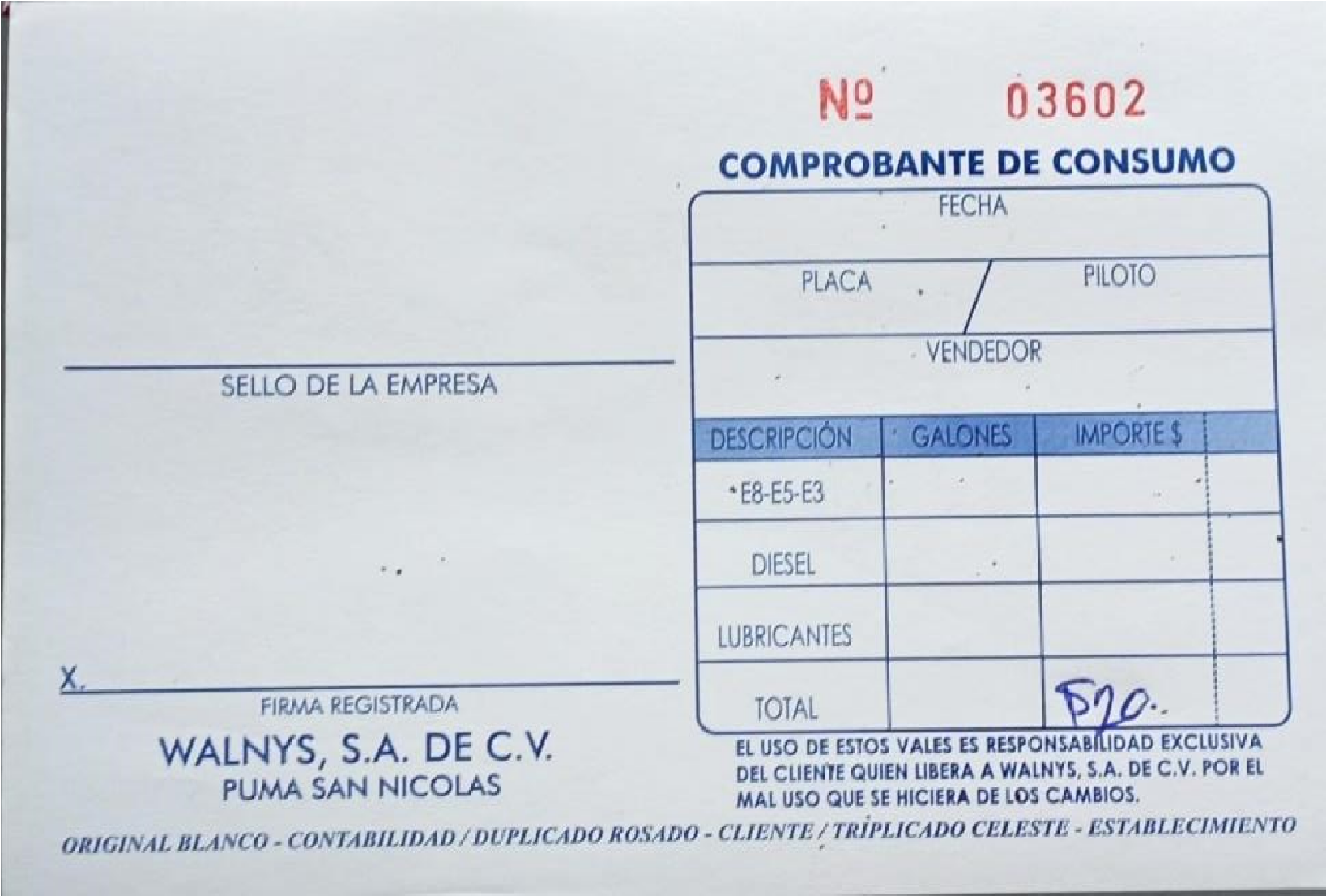 FORMATO UTILIZADO PARA ENTREGA DE COMBUSTIBLE ALCALDIA MUNICIPAL DE APOPAENCARGADO DE COMBUSTIBLESCONTROL DE ENTREGA DE VALES DISTRIBUIDOS DEL______________________________________AL_____________________________________2023Este formulario sirve para colocar todos los cupones de cada compra, en él se detallan los números recibidos en orden cronológico con sus denominaciones, en este ejemplo se trata de cupones cuya denominación es de $60.00, y así se detallan los de las otras tres denominaciones. Cuando ya se han vaciado todos los cupones, se imprime el formato y se comienza la entrega a los motoristas y demás usuarios, llenando a mano los datos correspondientes. Aquí hemos observado que no aparece el nombre, sello y firma del encargado de combustible. Los cupones son entregados a los siguientes vehículos: 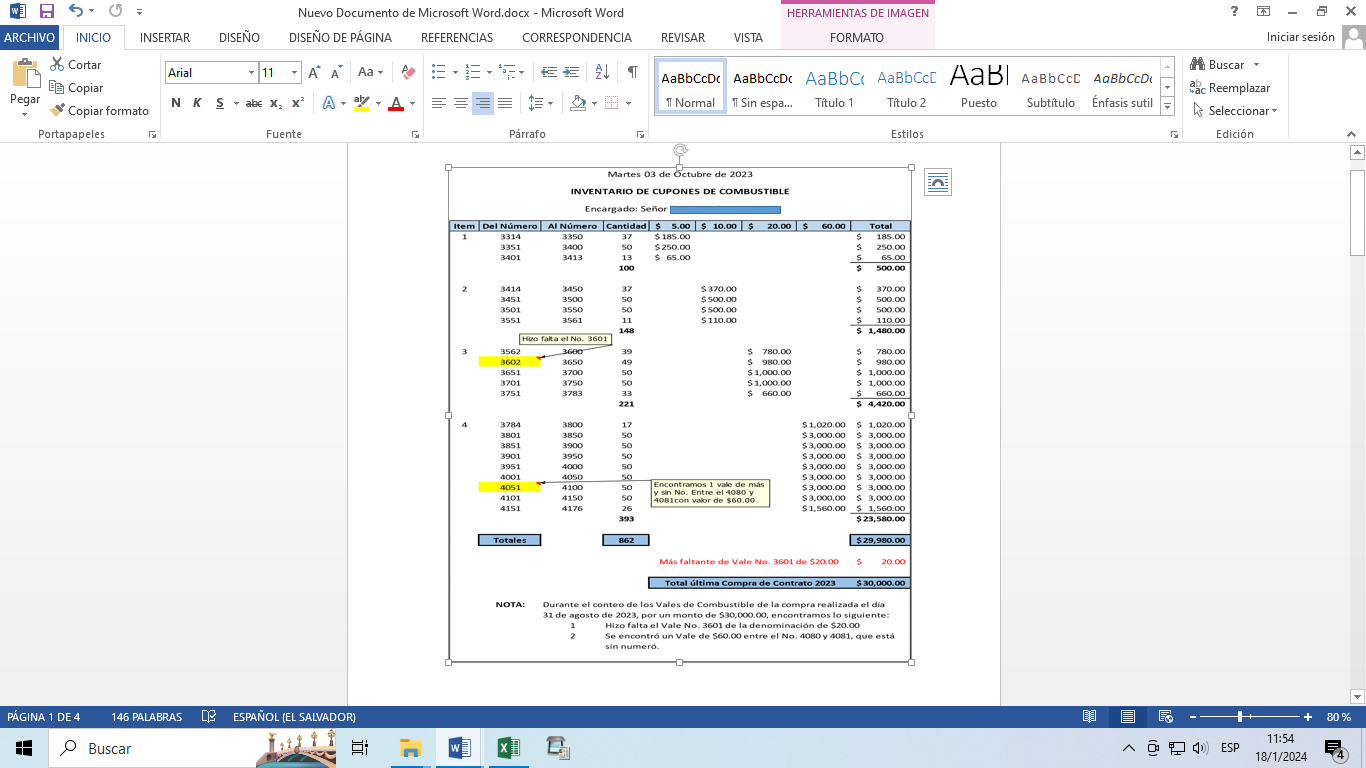 OBSERVACIONES Formato de Cupones, monto puesto a mano por proveedor, no es impreso por lo que se presta a errores. La compra de cupones la está realizando directamente el señor XXXX XXXX XXXXX, él es quién está recibiendo los cupones de parte del proveedor. Aquí nos llama la atención porque la Administradora del Contrato es la persona que debería estar haciendo esas gestiones, porque es la delegada por honorable concejo para que administre dichas compras. Formato de entrega de cupones, falta el nombre del encargado, su firma y sello que respalde dicha actividad. Control de Consumo para Entrega de Cupones. No encontramos evidencia que nos muestre que el señor XXXX XXXX lleve control de consumo de combustible por cada unidad, él se basa en meter un palo al tanque lo cual no es el método inadecuado porque no aporta una medida real. Razón por la que se hace necesario crear una Ficha Individual por Unidad, en la cual se lleve anotación de fecha que se entrega cupones, los galones que se entregan; asimismo se debe anotar el número de viajes que hace a MIDES y el número de galones que consume por viaje (9 galones por viaje aproximadamente según el señor XXXX XXXXX), anotando datos del tiquete que emite MIDES. Cuando el mismo camión recolector solicite cupones el señor XXXX tendrá datos precisos que demuestren que el combustible fue usado adecuadamente. Para la ejecución de este control, el señor XXXXX XXXX debe establecer comunicación y coordinación con el Ing. XXXX XXXX XXXXX XXXX, porque es el que se encarga de asignar los camiones y las rutas en el día a día.  Forma de facturación, no se hace semanal como dice el contrato en la sección FORMAS DE PAGO Se hace una sola factura, no dos como dice el contrato en la sección OBLIGACIONES DE LA CONTRATADA, que establece que el proveedor debe emitir dos facturas separando el consumo de camiones recolectores, del consumo de vehículos administrativos. En la sección de Condiciones del Contrato, dice que la contratada está obligada a enviar un reporte al finalizar cada compra, que contenga Fecha de canje, Número de Cupón, Valor del Cupón, Galones servidos, Tipo de combustible, Precio por galón (que incluye impuestos de ley), y Total en dólares. Este reporte no se está haciendo porque hubo pérdida de cupones cuando se trató de hacerlo. Entrega de combustible a vehículos particulares, fuera de contrato y con respaldos. La señora XXXX XXXX XXXXX /Gestión de Riesgo, ha solicitado cupones de combustible para ser entregados a Comandos Apopa, Comandos Popotlan, Cruz Roja, el 15 de noviembre de 2022 con 22 cupones de $20.00 cada uno, que totalizan $440.00. El contrato establece que las compras de combustible son para la Flota Vehicular de la municipalidad, establecido en la sección OBJETO DEL CONTRATO. En el inventario de cupones de combustible que realizamos a la compra del día 31 de agosto de 2023, por la cantidad de $30,000.00 encontramos dos situaciones que se detallan: Nos hizo falta el Cupón No. 3601 de la denominación de $20.00 Encontramos un cupón sin número de la denominación de $60.00,                           tenía todos los datos y estaba entre los números 4080 y 4081. El Acta No.        2023 fue firmada por la Administradora del Contrato y se elaboró sin ninguna observación. Durante la realización del inventario de cupones de combustible, pudimos observar que el encargado señor XXXX XXXX XXXXX, los guarda en la gaveta de su escritorio sin mayor protección que la llave de esa gaveta. Detectamos atrasos en la validación de la compra por parte de Sindicatura, esto se debe a que, al llenar los cupones a mano, el señor XXXX XXXX XXXXX comete errores de escritura en los mismos. Cuando los cupones son presentados a la Administradora del Contrato señora XXXX XXXX XXXXX, ella prepara la liquidación y la lleva a Sindicatura para el Visto Bueno de la compra en factura, se encuentra que hay varios cupones que presentan errores de escritura, borrones y tachaduras por lo cual no recibe el visto bueno, esos cupones son devueltos al señor XXXX XXXX XXXXX por la administradora. El señor XXXX procede a preparar los cupones con sus copias y elabora un memorándum para la gerencia de Walnys, donde solicita  cambio de los cupones con errores, aquí es importante señalar que, el señor XXXX no ha informado a su jefa inmediata de esas acciones; la Licda. XXXX XXXX XXXXX /Gerencia Administrativa, tampoco ha informado a la Administradora del Contrato señora XXXX XXXX XXXXX. Como auditoría tampoco encontramos evidencia que muestre detalle de los cupones recibidos a cambio, solo aparece el detalle de los que tienen error. En nuestras indagaciones encontramos que el señor XXXX XXXX XXXXX está experimentando una serie de inconvenientes con el proveedor Walnys, S.A. de C.V. que no ha reportado a sus superiores, entre ellos esta que no le entregan los cupones a tiempo por problemas de imprenta del proveedor, le han señalado fecha de entrega y al llegar le dicen que no tienen los cupones y que regrese otro día, también manifiesta que tienen inconvenientes con los cheques por el nombre del proveedor, le dicen que debe ser nombre completo, cuando en el contrato dice que se puede abreviar a WALNYS, S.A. DE C.V., el cambio de cupones con errores se lleva varios días, y otros inconvenientes a la hora de despacho de combustible por las mañanas respecto al uso de las bombas. Conclusión Luego de haber revisado documentación de las partes involucradas, UACI, Administración, Tesorería, Administradora del Contrato y por parte del Encargado de Abastecimiento de Combustible, determinamos que los procesos de contratación, el proceso de compras y el proceso de pago están de acuerdo a los procedimientos y reglamentos aplicables, sin embargo; en la parte de compra, recepción y distribución hemos encontrado debilidades de control interno, así como otras acciones que van en contra de lo establecido en el contrato. RECOMENDACIONES  Recomendación No. 1 Se recomienda al Concejo Municipal que instruya a la Gerencia Administrativa para que gestione con el proveedor, que la numeración de los cupones sea también impresa, de esa forma se asegura que no haya manipulación de los montos en los cupones de combustible, ni errores de escritura.  Recomendación No. 2  Se recomienda que el Concejo Municipal gire instrucciones a la Gerencia Administrativa, para que el formulario de entrega de combustible lleve el nombre, sello y firma del encargado de combustible como responsable de dicha actividad. Recomendación No. 3 Se recomienda al honorable Concejo que gire instrucciones a los departamentos encargados del proceso de contratación y compra de combustible, que para el siguiente contrato que debería iniciar el 01 de enero de 2024, quede establecido lo siguiente: 1. Que la forma de facturación se cambie de semanal a cuando el contratante lo requiera. 2. Que se debe elaborar una sola factura por cada compra. 3. Que se elimine del contrato la parte que dice que la contratada está obligada a enviar un reporte al final de cada compra, debido a que se suspendió por pérdida de cupones. Con los cambios solicitados, la facturación de compra de combustible sería apegada al contrato. Recomendación No. 4 Se recomienda al honorable Concejo que gire instrucciones a la Gerencia Administrativa, para que el abastecimiento de combustible sea exclusivamente para la flota vehicular de la municipalidad. Las necesidades de combustibles para particulares deben canalizarse por otros medios, y con las debidas aprobaciones. Recomendación No. 5 Se recomienda al honorable Concejo que gire instrucciones a la Gerencia Administrativa, en el sentido de modificar el proceso de compra de combustible, para que la Administradora del Contrato sea la persona que realice la recepción de los cupones, y que antes de firmar el acta de recepción, se proceda al conteo de los cupones, con el fin de evitar faltantes y los errores que encontramos en el inventario de la compra realizada el día 31 de agosto de 2023. Recomendación No. 6 Se recomienda al honorable Concejo que realicen valoración en el sentido de adquirir una Caja de Seguridad para el resguardo de los Cupones de Combustibles, que se manejan en las oficinas ubicadas en el Complejo de Talleres. Los montos en cupones en blanco representan grandes cantidades de dinero de la municipalidad. Recomendación No. 7 Se recomienda al honorable Concejo que gire las instrucciones a la Gerencia Administrativa, para que ordene al señor XXXX XXXX XXXXX en el sentido que debe informar por escrito a su jefe inmediato, y a la administradora del contrato sobre todas las gestiones que realiza ante WALNYS, para el proceso de sustitución de cupones rechazados por sindicatura, y que detalle los nuevos cupones recibidos en memorándum que debe enviar a Gerencia Administrativa y a la Administradora del Contrato. Recomendación No. 8 Se recomienda al honorable Concejo que gire instrucciones a la Gerencia Administrativa para que realice las gestiones necesarias ante WALNYS, S.A. DE C.V., con el fin de eliminar los inconvenientes que está experimentando el encargado de combustible; asimismo buscar la forma de reducir los tiempos de entrega de cupones, sea por compras o por reposiciones. Recomendación No. 9 Se recomienda al honorable Concejo que gire instrucciones a la Gerencia Administrativa para que ordene al señor XXXX XXXX XXXXX que elabore una Ficha Individual por cada Camión Recolector, en la cual se lleve anotación de fecha que se entrega cupones, monto en cupones, cantidad de galones que se entregan; asimismo se debe anotar el número de viajes que hace a MIDES y el número de galones que consume por viaje, anotando los tiquetes que emite MIDES por cada viaje. Cuando el mismo camión recolector solicite cupones, el señor XXXX revisará el consumo con datos precisos que demuestren que el combustible fue usado adecuadamente. Adicionalmente se recomienda que el señor XXXX XXXX XXXXX trabaje en conjunto con el Ing. XXXX XXXX XXXXX /Administrador Departamento de Recolección y Aseo, y con el señor XXXX XXXX XXXXX encargado de Maquinaria Pesada, para que pueda obtener información sobre el número de viajes que realizan cada camión colector, con fechas y rutas recorridas, así como el uso que hace el señor XXXXX de la maquinaria pesada. Esto para tener datos precisos del consumo de combustible. En espera de haber cumplido con lo solicitado por el Honorable Concejo Municipal, nos suscribimos de Ustedes. Atentamente, Lic. Erazmo Pérez BernalAuditor InternoAlcaldía Municipal de Apopa.Por lo tanto, este Concejo Municipal, en uso de sus facultades legales y habiendo deliberado el punto por  MAYORÍA DE DOCE VOTOS a favor por parte de los siguientes miembros del Concejo Municipal Plural: Dra. Jennifer Esmeralda Juárez García, Alcaldesa Municipal; Licenciado José Francisco Luna Vásquez, Primer Regidor Suplente, (suple votación por Licdo. Sergio Noel Monroy Martínez, Síndico Municipal),  Sr. Damián Cristóbal Serrano Ortiz, Segundo Regidor Propietario; Sra. Lesby Sugey Miranda Portillo, Tercera Regidora Propietaria; Sr. José Mauricio López Rivas, Segundo Regidor Suplente (Suple votación por la Dra. Yany Xiomara Fuentes Rivas, Cuarta Regidora Propietaria); Sr. Jonathan Bryan Gómez Cruz, Quinto Regidor Propietario; Sr. Carlos Alberto Palma Fuentes, Sexto Regidor Propietario; Sra. Susana Yamileth Hernández de Vásquez, Séptima Regidora Propietaria; Ing. Walter Arnoldo Ayala Rodríguez, Octavo Regidor Propietario; Sr. Rafael Antonio Ardón Jule, Noveno Regidor Propietario;  Ing. Gilberto Antonio Amador Medrano, Décimo Regidor Propietario; Bayron Eraldo Baltazar Martínez Barahona, Décimo Primer Regidor y DOS AUSENCIAS al momento de esta votación por parte de los siguientes miembros del Concejo Municipal : Sra. Carla María Navarro Franco, Primera Regidora Propietaria y Sr. Osmín de Jesús Menjívar González, Décimo Segundo Regidor Propietario. ACUERDA: PRIMERO: Aprobar el Informe que antecede del “Examen Especial a la Recepción y Distribución de Combustible de la Municipalidad de Apopa, correspondiente al periodo comprendido del 01 de mayo 2022 al 31 de agosto de 2023 (Contrato y Prorroga), presentado por el licenciado XXXX XXXX XXXXX, Auditor Interno de la Alcaldía Municipal de Apopa. SEGUNDO: DELEGAR AL LICENCIADO XXXX XXXX XXXXX XXXX, Gerente General, para que gire instrucciones a la Licenciada XXXX XXXX XXXXX Gerente Administrativa y al Sr. XXXX XXXX XXXXX, encargado de combustible, con el propósito que cumplan con las recomendaciones emitidas por el licenciado XXXX XXXX XXXXX, Auditor Interno de la Alcaldía Municipal de Apopa; asimismo de seguimiento al cumplimiento dichas recomendaciones del informe “Examen Especial a la Recepción y Distribución de Combustible de la Municipalidad de Apopa, correspondiente al periodo comprendido del 01 de mayo 2022 al 31 de agosto de 2023 (Contrato y Prorroga).-CERTIFÍQUESE Y COMUNÍQUESE. “ACUERDO MUNICIPAL NUMERO TRES”. El Concejo Municipal en uso de sus facultades legales, de conformidad al art. 86 inciso final, 203, 204 y 235 de la Constitución de la República, art. 30 numeral 4) 14) art. 31 numeral 4) y art. 91 del Código Municipal. Expuesto en el punto número 6 literal b de la agenda de esta sesión. El cual consiste en la participación del Lic. XXXX XXXX XXXXX, Gerente General. Memorándum recibido en Secretaría Municipal el día 13/11/2023, con Ref.: N-GG-022/2023, por medio del cual expone en relación al Acuerdo Municipal Nº 12 del Acta Nº 41 de fecha 13/09/2023, y Acuerdo Municipal Nº 4 del Acta Nº 41 de fecha 20/09/2023, en el cual lo delegan para que ejecute las diligencias correspondientes, con el objeto de elaborar los Términos de Referencia y Bases de Licitación para 11 proyectos, para lo cual remite los ejemplares originales de los Términos de Referencia para dichos proyectos. Este Concejo Municipal Plural, habiendo deliberado el punto, Por MAYORÍA DE DOCE A FAVOR por parte de los Concejales: 1. Carla María Navarro Franco, Primera Regidora Propietaria. 2.  Damián Cristóbal Serrano Ortiz, Segundo Regidor Propietario. 3. Lesby Sugey Miranda Portillo, Tercera Regidora Propietaria. 4. Jonathan Bryan Gómez Cruz, Quinto Regidor Propietario. 5. Carlos Alberto Palma Fuentes, Sexto Regidor Propietario. 6. Susana Yamileth Hernández de Vásquez, Séptima Regidora Propietaria. 7. Ing. Walter Arnoldo Ayala Rodríguez, Octavo Regidor Propietario. 8. Rafael Antonio Ardon Jule, Noveno Regidor Propietario. 9. Ing. Gilberto Antonio Amador Medrano, Decimo Regidor Propietario. 10.  Bayron Eraldo Baltazar Martínez Barahona, Décimo Primer Regidor Propietario. 11. Licdo. José Francisco Luna Vásquez, Primer Regidor Suplente, suple voto por el Licdo. Sergio Noel Monroy Martínez, Síndico Municipal. 12. José Mauricio López Rivas, Segundo Regidor Suplente, suple voto por la Dra. Yany Xiomara Fuentes Rivas, Cuarta Regidora Propietaria. UNA ABSTENCIÓN por parte del Concejal Osmin de Jesús Menjivar González, Décimo Segundo Regidor Propietario. UNA AUSENCIA de la Dra. Jennifer Esmeralda Juárez García, Alcaldesa Municipal. ACUERDA. Primero: Se DELEGA al Gerente General de esta Municipalidad, para que remita los ejemplares originales de los Términos de Referencia y Bases de Licitación para 11 proyectos al Arq. XXXX XXXX XXXXX, Gerente de Desarrollo Territorial de esta Municipalidad; con el objeto de revisar los TDR e inicie los procedimientos de selección de contratistas de conformidad a los requisitos aprobados de la Ley de Compras Públicas. Segundo: Se delega al Gerente Financiero y Tributario, a la Jefa de Presupuesto y al Jefe de Compras Públicas a realizar las siguientes acciones:   Facultar a la Jefa de Presupuesto, para que realice los traslados de los fondos presupuestarios de la sub línea de trabajo del Concejo Municipal a la Sub línea de la unidad solicitante, emitiendo el reporte de reprogramación por traslado de saldos presupuestarios generados en el sistema SAFIM, resumen de objetos específicos por presupuestos aprobados, presupuesto codificado con los objetos específicos correspondientes.Facultar al Gerente Financiero, para que cree los cifrados presupuestarios, valide los montos financieros a utilizar en la unidad correspondiente y subirlos a la plataforma de COMPRASAL, para poder realizar los requerimientos correspondientes. Autorizar a la Jefa de presupuesto para que realice la reprogramación presupuestaria, si fuera necesaria para llevar a feliz término lo aprobado en este acuerdo municipal. Facultar al jefe de la Unidad de Compras Públicas (UCP), para que realice los procedimientos adecuados para configurar el proceso y su aplicación en la plataforma de COMPRASAL; así mismo, instruya al Arq. XXXX XXXX XXXXX, Gerente de Desarrollo Territorial de esta Municipalidad para que cumplan los procedimientos adecuados para realizar las adquisiciones y contrataciones según la Ley de Compras Públicas.Tercero: Se instruye al Arq. XXXX XXXX XXXXX, Gerente de Desarrollo Territorial de esta Municipalidad; para que informe al Concejo Municipal de resuelto. CERTIFÍQUESE Y COMUNIQUESE.  “ACUERDO MUNICIPAL NUMERO CUATRO”. El Concejo Municipal en uso de sus facultades legales, de conformidad al art. 86 inciso final, 203, 204 y 235 de la Constitución de la República, art. 30 numeral 4) 14) art. 31 numeral 4) y art. 91 del Código Municipal. Expuesto en el punto número nueve de la agenda de esta sesión. Que corresponde a la Participación de la Tec. XXXX XXXX XXXXX, Jefa de Recursos Humanos, por medio del cual expone memorándum recibido en Secretaria Municipal el día 13/11/2023, con REF/RRHH/237/2023, en donde solicita modificación del Acuerdo Municipal Nº 5 del Acta Nº 51 de fecha 07/11/2023, en el sentido de corregir el nombre de la emisión de cheque, a nombre del Sr. XXXX XXXX XXXXX, siendo lo correcto a nombre de la empleada XXXX XXXX XXXXX, ya que el  poder que ha otorgado la empleada es de carácter Administrativo.  Este Concejo Municipal Plural, habiendo deliberado el punto, Por UNANIMIDAD DE VOTOS por parte de los Concejales: 1. Dra. Jennifer Esmeralda Juárez García. Alcaldesa Municipal. 2. Carla María Navarro Franco, Primera Regidora Propietaria. 3. Damián Cristóbal Serrano Ortiz, Segundo Regidor Propietario. 4. Lesby Sugey Miranda Portillo, Tercera Regidora Propietaria. 5. Jonathan Bryan Gómez Cruz, Quinto Regidor Propietario. 6. Carlos Alberto Palma Fuentes, Sexto Regidor Propietario. 7. Susana Yamileth Hernández de Vásquez, Séptima Regidora Propietaria. 8. Ing. Walter Arnoldo Ayala Rodríguez, Octavo Regidor Propietario. 9. Rafael Antonio Ardon Jule, Noveno Regidor Propietario. 10. Ing. Gilberto Antonio Amador Medrano, Decimo Regidor Propietario. 11. Bayron Eraldo Baltazar Martínez Barahona, Décimo Primer Regidor Propietario. 12. Osmin de Jesús Menjivar González, Décimo Segundo Regidor Propietario. 13. Licdo. José Francisco Luna Vásquez, Primer Regidor Suplente, suple voto por el Licdo. Sergio Noel Monroy Martínez, Síndico Municipal. 14. José Mauricio López Rivas, Segundo Regidor Suplente, suple voto por la Dra. Yany Xiomara Fuentes Rivas, Cuarta Regidora Propietaria. ACUERDA. Primero: MODIFICAR el Acuerdo Municipal Numero Cinco del Acta Numero Cincuenta y Uno de fecha siete de noviembre del año dos mil veintitrés, en el sentido de corregir el nombre de la emisión de cheque a nombre del señor XXXX XXXX XXXXX, SIENDO LO CORRECTO a nombre de la empleada XXXX XXXX XXXXX ya que el poder que ha otorgado la empleada es de carácter Administrativo. Segundo: RATIFICAR el Acuerdo Municipal Numero Cinco del Acta Numero Cincuenta y Uno de fecha siete de noviembre del año dos mil veintitrés, es sus demás partes. CERTIFÍQUESE Y COMUNIQUESE.  “ACUERDO MUNICIPAL NUMERO CINCO”. El Concejo Municipal en uso de sus facultades legales, de conformidad al art. 86 inciso final, 203, 204 y 235 de la Constitución de la República, art. 30 numeral 4) 14) art. 31 numeral 4) y art. 91 del Código Municipal. Expuesto en el punto número trece de la agenda de esta sesión. Que consiste en Memorándum recibido en Secretaría Municipal, el día 13/11/2023, con REF/RRHH/436/2023, suscrito por la Tec. XXXX XXXX XXXXX, Jefa de Recursos Humanos, por medio del cual solicita aceptación de Renuncia Voluntaria con base al decreto Nº 594 de la Señora XXXX XXXX XXXXX, con cargo de Auxiliar Administrativo II del Departamento de Registro del Estado Familiar, por un monto de $2,444.79, que corresponde al 50% según hoja de cálculo del Ministerio de Trabajo.  Este Concejo Municipal Plural, habiendo deliberado el punto, Por MAYORÍA DE DOCE VOTOS A FAVOR por parte de los Concejales: 1. Carla María Navarro Franco, Primera Regidora Propietaria. 2. Damián Cristóbal Serrano Ortiz, Segundo Regidor Propietario. 3. Lesby Sugey Miranda Portillo, Tercera Regidora Propietaria. 4. Jonathan Bryan Gómez Cruz, Quinto Regidor Propietario. 5. Carlos Alberto Palma Fuentes, Sexto Regidor Propietario. 6. Susana Yamileth Hernández de Vásquez, Séptima Regidora Propietaria. 7. Ing. Walter Arnoldo Ayala Rodríguez, Octavo Regidor Propietario. 8. Ing. Gilberto Antonio Amador Medrano, Decimo Regidor Propietario. 9.  Bayron Eraldo Baltazar Martínez Barahona, Décimo Primer Regidor Propietario. 10. Osmin de Jesús Menjivar González, Décimo Segundo Regidor Propietario. 11.  Licdo. José Francisco Luna Vásquez, Primer Regidor Suplente, suple voto por el Licdo. Sergio Noel Monroy Martínez, Síndico Municipal. 12. José Mauricio López Rivas, Segundo Regidor Suplente, suple voto por la Dra. Yany Xiomara Fuentes Rivas, Cuarta Regidora Propietaria. UNA ABSTENCIÓN por parte del Concejal Rafael Antonio Ardon Jule, Noveno Regidor Propietario. UNA AUSENCIA al momento de esta votación por parte de la Dra. Jennifer Esmeralda Juárez García. Alcaldesa Municipal. ACUERDA. Primero: Quedando autorizado el Tesorero Municipal para que erogue la cantidad de: DOS MIL CUATROCIENTOS CUARENTA Y CUATRO DÓLARES CON SETENTA Y NUEVE CENTAVOS DE LOS ESTADOS UNIDOS DE NORTEAMERICA  ($2,444.79) de la Cuenta Corriente Numero 480005924 MUNICIPALIDAD DE APOPA, RECURSOS PROPIOS, Banco Hipotecario de El Salvador, S.A., y emita cheque a nombre de: XXXX XXXX XXXXX, en concepto de renuncia voluntaria que corresponde al 50%, según Hoja de Liquidación de la Dirección General de Inspección de Trabajo; por haber laborado desde  el 01 de enero del año 2013 al 10 de noviembre del año 2023. Con Numero de Documento Único de Identidad XXXXXXX-X. Quedando autorizada la Jefa de Presupuesto para que realice la reprogramación presupuestaria si fuera necesaria. Fondos con aplicación al específico y expresión presupuestaria vigente que se comprobara como lo establece el Art.78 del Código Municipal. CERTIFÍQUESE Y COMUNIQUESE. ACUERDO MUNICIPAL NUMERO SEIS”. El Concejo Municipal en uso de sus facultades legales, de conformidad al art. 86 inciso final, 203, 204 y 235 de la Constitución de la República, art. 30 numeral 4) 14) art. 31 numeral 4) y art. 91 del Código Municipal. Expuesto en el punto número cuatro de la agenda de esta sesión. Que corresponde a participación de Comisiones. El Concejal Osmin de Jesús Menjivar González, Décimo Segundo Regidor Propietario; hace de conocimiento al Pleno, del Acta de caso de reordenamiento de los vendedores de la Colonia San Leonardo del Municipio de Apopa, elaborada el catorce de noviembre del año dos mil veintitrés la cual se inserta al cuerpo de este Acuerdo Municipal de la siguiente manera: Reunidos en sala de Sesiones de Concejo Municipal, a las catorce horas en adelante del día martes catorce de noviembre del año dos mil veintitrés.  Estando presente la Concejal Carla María Navarro Franco, Primera Regidora Propietaria, el Señor Osmin de Jesús Menjivar González, Décimo Segundo Regidor Propietario; Arq. Douglas Rodolfo Guardado, Gerente de Desarrollo Territorial, Lic. Roberto Carlos Munguía Perdomo, Unidad Jurídica, Técnico Harol Ismael Ramos Funes, Director del CAM, representante del Cuerpo de Agentes Municipales Representantes de la ADESCO San Leonardo, vendedores afectados.   Dando inicio a la reunión con la intervención del Directivo de la Comunidad San Leonardo: manifestando que son varias personas que tienen su negocio y que están a favor de la actividad que realizan, y en lo que no están de acuerdo es en la forma que lo hacen porque se genera mucho desorden; y quieren ser bien objetivo para no darle más largas a la problemáticas y así poder darle un mejor desarrollo a la Comunidad San Leonardo, y ordenar todas las ventas o construirse una galera,  manifestando también que entre los mismos vendedores surgen los rumores que les quitaran los puesto ya asignados; así mismo dice que se está a escasos días de dar inicio a la temporada, y que necesitar buscar una solución y quiere que los puestos se respeten. La señora Verónica Carrillo, representante del Comité de Vendedores de la Comunidad San Leonardo,   manifiesta que son 84 puestos los que están estipulados y respetando lo establecido legalmente; así mismo dice que les manifiesta a los vendedores que un día se realizara un reordenamiento para el bien de todos ellos, y quiere que se les dé la oportunidad para aprovechar la temporada que está por iniciar dentro de unos días, y que se les está dando el apoyo a todos los vendedores, pero les violentan los derechos de todas las personas. Teniendo intervención la Concejal Carla María Navarro, manifestando que cuando se realizó el reordenamiento por parte de la Policía Nacional Civil, en la que se obtuvo un compromiso por parte de la Municipalidad en la que se realizaría un censo de todos los vendedores; obteniendo un resultado de 84 vendedores, así mismo manifiesta el XXXXX, Gerente de Desarrollo Territorial, que no se les puede decir a los vendedores de la Comunidad San Leonardo, que tomen las área verdes porque no es lo correcto por lo que propone que mientras se solucione la problemática puedan sacar todos los días las ventas y por la tarde guardarlas; o que la municipalidad sea la Administradora para evitar que se realicen cobros injustificados por los puestos.Toma la palabra uno de los representantes de la Directiva, manifestando que han realizado un censo de todos los vendedores mucho antes que la policía les dijeran que estaban ocupando la vía pública, y que en ningún momento estaban en contra de las ventar si no del desorden que se genera en la Comunidad; y lo que pide es que se respeten los espacios de las aceras para no obstaculizar el paso;  por tal razón se busca cómo hacer para que se realice un reordenamiento con los vendedores; así mismo manifiesta que ya han presentado  notas a la Municipalidad en la que solicitan hacer un ordenamiento con la autoridad (CAM), para un mejor funcionamiento con todos los vendedores y habitantes, de igual manera manifiesta que varios puestos han quedado solo porque eran de personas de mal proceder y  por el régimen de excepción y han sido detenidos;  y las champas que han quedado solas  y las están ocupando de parqueo, por tal razón solicitan como Directivo solicitan un reordenamiento y de igual manera manifiesta que se realizó el desalojo respectivo  de todas las champas pero como Directivos no tuvieron  nada que ver con esa acción y no están en contra de la acción comercial que realizan todos los vendedores sino del desorden que se ve en la Comunidad.Toma la palabra el Concejal Osmin Menjivar: Manifiesta que lo mejor hubiera sido que representantes de la Policía Nacional Civil, estuviera pero que entiende a los vendedores y la necesidad que ellos tienen, para llevar el sustento diario a sus familias; y en donde les manifiesta que lo mejor sería en que se construya una placita para que cada vendedor tengan un espacio digno y legalmente; así mismo les manifiesta que lo ideal fuera que la Administración de Mercados fuera la que llevara el control para hacer un mejor ordenamiento, y que se les dé un permiso para que aprovechen la temporada que esta próxima; mientras de una solución a la problemática de los vendedores.Teniendo participación el XXXXXXXXXXX, Gerente de Desarrollo Territorial, manifestando que aprueba el reordenamiento para 84 puestos que exactamente y queden en zonas verdes pero que se levante un Acta de entendimiento entre las partes involucradas en la que se plasme lo acordado por el reordenamiento de los vendedores en la colonia San Leonardo.Así mismo la Concejal Carla María Navarro: les manifiesta que se comprometen como Concejales a respetar lo acordado entre todos las partes para evitar inconvenientes a futuro entre la Municipalidad, vendedores y directiva San Leonardo por el reordenamiento; y dichas propuestas sea de conocimiento al Concejo Municipal.El Concejal Osmin Menjivar: manifestándoles que el Acta que se elabore de este día sea de conocimiento al Concejo Municipal y que el Concejo delegue al Apoderado General y Judicial de esta Municipalidad para que elabore CARTA DE ENTENDIMIENTO de compromiso con las partes involucradas para dar una solución de la mejor manera a la problemática de todos los vendedores de la Comunidad San Leonardo y así evitar inconvenientes con todos los habitantes.Teniendo la última intervención el representan de la ADESCO, manifestándoles que sigan adelante a los representantes de los vendedores y que se acerquen para poder hacer mejoras en pro de la comunidad ya que si todos se unen la colonia se verá mejora y que se trabaje para el beneficio de todos y como Directivo están dispuesto de ayudar y están en la mejora disposición. Finalizando la reunión a las quince horas con treinta minutos del día martes catorce de moviente del año dos mil veintitrés. Este Concejo Municipal Plural, habiendo deliberado el punto, Por MAYORÍA DE DOCE VOTOS A FAVOR por parte de los Concejales: 1. Carla María Navarro Franco, Primera Regidora Propietaria. 2. Damián Cristóbal Serrano Ortiz, Segundo Regidor Propietario. 3. Lesby Sugey Miranda Portillo, Tercera Regidora Propietaria. 4. Jonathan Bryan Gómez Cruz, Quinto Regidor Propietario. 5. Susana Yamileth Hernández de Vásquez, Séptima Regidora Propietaria. 6. Ing. Walter Arnoldo Ayala Rodríguez, Octavo Regidor Propietario. 7. Rafael Antonio Ardon Jule, Noveno Regidor Propietario. 8. Ing. Gilberto Antonio Amador Medrano, Decimo Regidor Propietario. 9. Bayron Eraldo Baltazar Martínez Barahona, Décimo Primer Regidor Propietario. 10. Osmin de Jesús Menjivar González, Décimo Segundo Regidor Propietario. 11.  Licdo. José Francisco Luna Vásquez, Primer Regidor Suplente, suple voto por el Licdo. Sergio Noel Monroy Martínez, Síndico Municipal. 12. José Mauricio López Rivas, Segundo Regidor Suplente, suple voto por la Dra. Yany Xiomara Fuentes Rivas, Cuarta Regidora Propietaria. UNA ABSTENCIÓN por parte del Concejal Carlos Alberto Palma Fuentes, Sexto Regidor Propietario. UNA AUSENCIA al momento de esta votación por parte de la Dra. Jennifer Esmeralda Juárez García. Alcaldesa Municipal. ACUERDA. Se Delega al Apoderado General y Judicial de esta Municipalidad; para que elabore un Instrumento Legal, como Acta de Instalación, o la figura legal que considere aplicable, en la que incluya todas las características de identificación, especialmente las siguientes: a) Que la Alcaldía Municipal sea la Administradora, por medio del Departamento de Administración del Mercado, b) El permiso otorgado no los convierte en propietarios del espacio autorizado, c) que no se ocupe la zona peatonal del sector u otras considerables. CERTIFÍQUESE Y COMUNIQUESE. “ACUERDO MUNICIPAL NUMERO SIETE”. El Concejo Municipal en uso de sus facultades legales, de conformidad al art. 86 inciso final, 203, 204 y 235 de la Constitución de la República, art. 30 numeral 4) 14) art. 31 numeral 4) y art. 91 del Código Municipal. Expuesto en el punto número cinco de la agenda de esta sesión.  Que corresponde a Lectura de notas a conocimiento de Concejo Municipal. Dando Lectura a Memorándum de fecha 15/11/2023, suscrita por el Lic. Roberto Carlos Munguía Perdomo/Apoderado General y Judicial; en el cual solicita se le autorice la participación y pago del curso a los siguientes empleados del personal: Griselda Magaly Robles Estrada, XXXXXXX y mi persona, Roberto Carlos Munguía Perdomo en el curso: “ESTUDIO PRÁCTICO Y JURISPRUDENCIAL DE LA LEY DE PROCEDIMIENTOS ADMINISTRATIVOS" Temas a desarrollar: MODULO I: NORMAS GENERALES, DERECHOS DE LA PERSONA FRENTE A LA ADMINISTRACIÓN Y EMPLEO DE LAS NUEVAS TECNOLOGÍAS A LA LUZ DE LA LPA Y DEMÁS NORMATIVA RELACIONADA. - Ámbito de aplicación subjetivo, temporal y objetivo de la LPA - Principios de las actuaciones de la Administración Pública regulados en la LPA. - Eliminación de requisitos innecesarios. - Formación del expediente administrativo. - Normas de atención al público y orientación para subsanar errores y omisiones. - Derechos y deberes de las personas en sus relaciones con la Administración Pública. - Del uso de las Tecnologías de la Información y de las Comunicaciones (TICS) MODULO II: DEL ACTO ADMINISTRATIVO - Elementos/ requisitos de validez del acto administrativo, incluida la motivación. - Eficacia del acto administrativo. - Irregularidades y régimen de invalidez de los actos. - La competencia y modalidades de transferencia de su ejercicio. - Abstención y recusación. MODULO III: PROCEDIMIENTO ADMINISTRATIVO - Del procedimiento, los termino y plazos. - Etapas esenciales del procedimiento según la ley y la jurisprudencia: tramitación, audiencia al interesado, terminación y resolución final. - Los actos de comunicación. - De la prueba: medios de prueba aceptados y forma de producción. - Terminación normal y anormal [desistimiento, renuncia, caducidad, el silencio administrativo, etc.] del procedimiento administrativo. - Los recursos administrativos.Dicho curso será impartido, los días de dicho curso serán: martes y jueves fechas: 5, 7, 12, 14 y 19 de diciembre 2023, horario: De 06:00 pm a 9:00 pm. Duración: 15 horas clases virtuales en tiempo real mediante plataforma Zoom. Precio: US$113.00 IVA INCLUIDO por participante. Ponentes: XXXXXXXXX(Especialista en Derecho Administrativo y Contencioso Administrativo)Lo anterior, a fin de capacitar al personal de esta unidad, a fin de la aplicación diaria de la Ley de Procedimientos Administrativos -LPA- en los procedimientos que lleva a cabo esta unidad. Este Concejo Municipal Plural, habiendo deliberado el punto, Por MAYORÍA DE ONCE VOTOS A FAVOR por parte de los Concejales: 1. Carla María Navarro Franco, Primera Regidora Propietaria. 2. Lesby Sugey Miranda Portillo, Tercera Regidora Propietaria. 3. Jonathan Bryan Gómez Cruz, Quinto Regidor Propietario. 4. Carlos Alberto Palma Fuentes, Sexto Regidor Propietario. 5. Susana Yamileth Hernández de Vásquez, Séptima Regidora Propietaria. 6. Ing. Walter Arnoldo Ayala Rodríguez, Octavo Regidor Propietario. 7. Rafael Antonio Ardon Jule, Noveno Regidor Propietario. 8. Ing. Gilberto Antonio Amador Medrano, Decimo Regidor Propietario. 9. Osmin de Jesús Menjivar González, Décimo Segundo Regidor Propietario. 10.  Licdo. José Francisco Luna Vásquez, Primer Regidor Suplente, suple voto por el Licdo. Sergio Noel Monroy Martínez, Síndico Municipal. 11. José Mauricio López Rivas, Segundo Regidor Suplente, suple voto por la Dra. Yany Xiomara Fuentes Rivas, Cuarta Regidora Propietaria. UN VOTO SALVADO por parte del Concejal. Bayron Eraldo Baltazar Martínez Barahona, Décimo Primer Regidor Propietario; no razonando su voto. DOS ABSTENCIÓNES por parte de la Dra. Jennifer Esmeralda Juárez García, Alcaldesa Municipal y del Concejal Damián Cristóbal Serrano Ortiz, Segundo Regidor Propietario. ACUERDA. Primero: Aprobar la asistencia y el pago del curso denominado: ESTUDIO PRÁCTICO Y JURISPRUDENCIAL DE LA LEY DE PROCEDIMIENTOS ADMINISTRATIVOS, a los siguientes empleados de la Unidad Jurídica: Licda. Griselda Magaly Robles Estrada, Lic. XXXXXX y Lic. Roberto Carlos Munguía Perdomo, el cual tendrá un costo por particípate de $113.00. Segundo: AUTORIZAR al Jefe de la Unidad de Compras Públicas de esta Municipalidad, para que Inicie el proceso de contratación para el curso denominado: “ESTUDIO PRÁCTICO Y JURISPRUDENCIAL DE LA LEY DE PROCEDIMIENTOS ADMINISTRATIVOS", que será impartido, los días martes y jueves fechas: 5, 7, 12, 14 y 19 de diciembre 2023, con una duración de  15 horas clases virtuales en tiempo real mediante plataforma Zoom, a tres empleados de la Unidad Jurídica,  que tendrá un costo por participante de $113.00,  haciendo un total de $339.00.  Con fuente de financiamiento Recursos Propios. Tercero: QUEDA AUTORIZADO El Jefe de la Unidad Jurídica de esta Municipalidad para que realice los requerimientos correspondientes y los presente a la Unidad de Compras Públicas de esta Municipalidad; para dar cumplimiento a lo aprobado en este Acuerdo Municipal. Cuarto: SE DELEGA a la Jefa de Presupuesto para que realice la reprogramación presupuestaria pertinente para llevar a feliz término lo aprobado en este Acuerdo Municipal. Fondos con aplicación al específico y expresión presupuestaria vigente que se comprobara como lo establece el Art.78 del Código Municipal. CERTIFIQUESE Y COMUNIQUESE. Seguidamente se desarrollaron puntos de la agenda de esta sesión, de los cuales se obtuvo votación por parte de los miembros del Concejo Municipal Plural presentes, mas no así Acuerdo Municipal, por no alcanzar la votación necesaria, según el siguiente detalle: UNO: Por medio del punto número seis literal D) de la agenda de esta Sesión, el cual corresponde a Participación del XXXXXXXX, Gerente General, por medio del cual expone memorándum con Ref: N-GG-023/2023, recibido en Secretaria Municipal el día 15/11/2023, por medio del cual remite recomendaciones del Gerente Financiero Tributario en donde manifiesta que es necesario que se autorice al tesorero, por medio del acuerdo municipal, el pago de las cuotas según convenio de FUNPRODES, asimismo que es necesario autorizar por medio de Acuerdo Municipal la Adenda al convenio de la municipalidad con FUNPRODES, ya que no se cuenta con un acuerdo municipal que se autorice las modificaciones.- Por tanto el Honorable Concejo Municipal Plural, en uso de sus facultades legales y habiendo deliberado el punto, someten a aprobación con mano alzada de este punto OBTENIENDO UNA VOTACIÓN de TRES VOTOS A FAVOR, por parte de Los siguientes miembros del Concejo: 1. Dra. Jennifer Esmeralda Juárez García, Alcaldesa Municipal, 2. Sr. Damián Cristóbal Serrano Ortiz, Segundo Regidor Propietario y 3. Sr. Rafael Antonio Ardon Jule, Noveno Regidor Propietario. NUEVE ABSTENCIONES por parte de los siguientes miembros del Concejo: 1. Lic. José Francisco Luna Vásquez, Primer Regidor Suplente quien asume voto por el Lic. Sergio Noel Monroy Martínez, Síndico Municipal, 2. Sra. Carla María Navarro Franco, Primera Regidora Propietaria, 3. Sra. Lesby Sugey Miranda Portillo, Tercera Regidora Propietaria, 4. Sr. José Mauricio López Rivas, Segundo Regidor Suplente, quien asume voto por la Dra. Yany Xiomara Fuentes Rivas, Cuarta Regidora Propietaria, 5. Sr. Jonathan Bryan Gómez Cruz, Quinto Regidor Propietario, 6. Sra. Susana Yamileth Hernández de Vásquez, Séptima Regidora Propietaria, 7. Ing. Walter Arnoldo Ayala Rodríguez, Octavo Regidor Propietario, 8. Sr. Bayron Eraldo Baltazar Martínez Barahona, Décimo Primer Regidor Propietario y 9. Sr. Osmin de Jesús Menjívar González, Décimo Segundo Regidor Propietario y DOS AUSENCIAS AL MOMENTO DE ESTA VOTACIÓN: 1. Ing. Gilberto Antonio Amador Medrano, Décimo Regidor Propietario y 2. Sr. Carlos Alberto Palma Fuentes, Sexto Regidor Propietario. EN ESTE SENTIDO NO PROCEDE LA TOMA DE ACUERDO MUNICIPAL, referente a la solicitud antes descrita; por no obtener votación por MAYORIA SIMPLE, de conformidad a lo establecido en el Art. 29 del Código Municipal que dice: “LAS DECISIONES O RESOLUCIONES DEL CONCEJO SE ADOPTARÁN POR MAYORÍA SIMPLE, POR MAYORÍA CALIFICADA Y MAYORÍA CALIFICADA ESPECIAL. Inciso. Segundo: PARA LA MAYORÍA SIMPLE SE REQUERIRÁ EL VOTO FAVORABLE DE LA MITAD MÁS UNO DE LOS MIEMBROS PROPIETARIOS DEL CONCEJO. Inciso quinto: EN LOS CASOS QUE LA LEY NO ESTABLEZCA EL TIPO DE MAYORÍA REQUERIDO PARA ADOPTAR UNA DECISIÓN O RESOLUCIÓN DEL CONCEJO, ÉSTA SE ADOPTARÁ POR MAYOR.- DOS: Que por medio del punto número diez de la agenda de esta Sesión, el cual corresponde a Participación del XXXXXXXXXX, Jefe de Proyectos, por medio del cual remite informe de los trabajos realizados en la Col. Reparto Apopa, en la construcción de cajas retenedoras, cajas tragantes, parrilla de tubos galvanizados, colocación de tubería Riblock de 18” y 24”, hechura de posos de aguas lluvias en la comunidad “Reparto Apopa”, así mismo hace referencia a solicitud por parte de la ADESCO “ADECRA” de solicitar una contribución económica y solventar deudas adquiridas en el desarrollo de las obras ejecutadas; el monto a solicitar por parte de la comunidad al Concejo asciende a $ 6,645.25. Por tanto el Honorable Concejo Municipal Plural, en uso de sus facultades legales y habiendo deliberado el punto, someten a aprobación con mano alzada de este punto OBTENIENDO UNA VOTACIÓN de SIETE VOTOS A FAVOR, por parte de Los siguientes miembros del Concejo: 1. Dra. Jennifer Esmeralda Juárez García, Alcaldesa Municipal, 2. Lic. José Francisco Luna Vásquez, Primer Regidor Suplente quien asume voto por el Lic. Sergio Noel Monroy Martínez, Síndico Municipal, 3. Sra. Carla María Navarro Franco, Primera Regidora Propietaria, 4. Sra. Lesby Sugey Miranda Portillo, Tercera Regidora Propietaria, 5. Sr. Jonathan Bryan Gómez Cruz, Quinto Regidor Propietario, 6. Sra. Susana Yamileth Hernández de Vásquez, Séptima Regidora Propietaria y 7. Ing. Walter Arnoldo Ayala Rodríguez, Octavo Regidor Propietario. SEIS ABSTENCIONES por parte de los siguientes miembros del Concejo: 1. Sr. Damián Cristóbal Serrano Ortiz, Segundo Regidor Propietario, 2. Sr. José Mauricio López Rivas, Segundo Regidor Suplente, quien asume voto por la Dra. Yany Xiomara Fuentes Rivas, Cuarta Regidora Propietaria, 3. Sr. Carlos Alberto Palma Fuentes, Sexto Regidor Propietario, 4. Sr. Rafael Antonio Ardon Jule, Noveno Regidor Propietario, 5. Sr. Bayron Eraldo Baltazar Martínez Barahona, Décimo Primer Regidor Propietario y 6. Sr. Osmin de Jesús Menjívar González, Décimo Segundo Regidor Propietario y UNA AUSENCIA AL MOMENTO DE ESTA VOTACIÓN: 1. Ing. Gilberto Antonio Amador Medrano, Décimo Regidor Propietario. EN ESTE SENTIDO NO PROCEDE LA TOMA DE ACUERDO MUNICIPAL, referente a la solicitud antes descrita; por no obtener votación por MAYORIA SIMPLE, de conformidad a lo establecido en el Art. 29 del Código Municipal que dice: “LAS DECISIONES O RESOLUCIONES DEL CONCEJO SE ADOPTARÁN POR MAYORÍA SIMPLE, POR MAYORÍA CALIFICADA Y MAYORÍA CALIFICADA ESPECIAL. Inciso. Segundo: PARA LA MAYORÍA SIMPLE SE REQUERIRÁ EL VOTO FAVORABLE DE LA MITAD MÁS UNO DE LOS MIEMBROS PROPIETARIOS DEL CONCEJO. Inciso quinto: EN LOS CASOS QUE LA LEY NO ESTABLEZCA EL TIPO DE MAYORÍA REQUERIDO PARA ADOPTAR UNA DECISIÓN O RESOLUCIÓN DEL CONCEJO, ÉSTA SE ADOPTARÁ POR MAYOR.- TRES: Que por medio del punto número once de la agenda de esta Sesión, el cual corresponde a Participación del Arq. Douglas Rodolfo Guardado Leiva, Gerente de Desarrollo Territorial, por medio del cual expone Memorándum con Ref. 481/2023, recibido en Secretaria Municipal el día 13/11/2023, en donde solicita el cambio de la Fuente de Financiamiento en diferentes requerimientos asignados a unidades de la Gerencia de Desarrollo Territorial en el POA 2023, los cuales se elaboraron con Fondos Propios los cuales ascienden a un monto de $63,961.68, siendo el cambio a FODES Libre Disponibilidad, así mismo autorizar a la Jefa de Presupuesto elaborar reprogramación presupuestaria en el  sentido de disminuir del Objeto especifico 61699 Obras de Infraestructura Social y aumentar a todos los específicos según requerimiento de bienes y servicios. Por tanto el Honorable Concejo Municipal Plural, en uso de sus facultades legales y habiendo deliberado el punto, someten a aprobación con mano alzada de este punto OBTENIENDO UNA VOTACIÓN de SIETE VOTOS A FAVOR, por parte de Los siguientes miembros del Concejo: 1. Lic. José Francisco Luna Vásquez, Primer Regidor Suplente quien asume voto por el Lic. Sergio Noel Monroy Martínez, Síndico Municipal, 2. Sra. Carla María Navarro Franco, Primera Regidora Propietaria, 3. Sra. Lesby Sugey Miranda Portillo, Tercera Regidora Propietaria, 4. Sr. Jonathan Bryan Gómez Cruz, Quinto Regidor Propietario, 5. Sr. Carlos Alberto Palma Fuentes, Sexto Regidor Propietario, 6. Sra. Susana Yamileth Hernández de Vásquez, Séptima Regidora Propietaria y 7. Ing. Walter Arnoldo Ayala Rodríguez, Octavo Regidor Propietario. CUATRO VOTOS SALVADOS por parte de los siguientes miembros del Concejo: 1. Dra. Jennifer Esmeralda Juárez García, Alcaldesa Municipal, 2. Sr. Damián Cristóbal Serrano Ortiz, Segundo Regidor Propietario, 3. Sr. Bayron Eraldo Baltazar Martínez Barahona, Décimo Primer Regidor Propietario y 4. Sr. Osmin de Jesús Menjívar González, Décimo Segundo Regidor Propietario y TRES ABSTENCIONES por parte de los siguientes miembros del concejo: 1. Sr. José Mauricio López Rivas, Segundo Regidor Suplente, quien asume voto por la Dra. Yany Xiomara Fuentes Rivas, Cuarta Regidora Propietaria, 2. Sr. Rafael Antonio Ardon Jule, Noveno Regidor Propietario y 3. Ing. Gilberto Antonio Amador Medrano, Décimo Regidor Propietario. EN ESTE SENTIDO NO PROCEDE LA TOMA DE ACUERDO MUNICIPAL, referente a la solicitud antes descrita; por no obtener votación por MAYORIA SIMPLE, de conformidad a lo establecido en el Art. 29 del Código Municipal que dice: “LAS DECISIONES O RESOLUCIONES DEL CONCEJO SE ADOPTARÁN POR MAYORÍA SIMPLE, POR MAYORÍA CALIFICADA Y MAYORÍA CALIFICADA ESPECIAL. Inciso. Segundo: PARA LA MAYORÍA SIMPLE SE REQUERIRÁ EL VOTO FAVORABLE DE LA MITAD MÁS UNO DE LOS MIEMBROS PROPIETARIOS DEL CONCEJO. Inciso quinto: EN LOS CASOS QUE LA LEY NO ESTABLEZCA EL TIPO DE MAYORÍA REQUERIDO PARA ADOPTAR UNA DECISIÓN O RESOLUCIÓN DEL CONCEJO, ÉSTA SE ADOPTARÁ POR MAYOR.- Para lo cual hago constar que al momento de exponer este punto, surge un recomendable por parte del Concejo Municipal, en donde me delegan en mi calidad de Secretario Municipal para que notifique, que por tercera vez, se le solicita el informe financiero de disponibilidades bancarias de las cuentas institucionales mes por mes, que contengan, detalles de egresos de cada cuenta, con datos necesarios que puedan respaldar los egresos. HAGO CONCONSTAR: I. Que por medio del punto número seis de la agenda de esta Sesión, el cual corresponde a Participación del XXXXXXXXXX Gerente General, por medio del cual expone ante el Pleno lo siguiente: A) Memorándum recibido en Secretaría Municipal el día 14/11/2023, con Ref.: N-GG-022/2023, por medio del cual expone en relación al Acuerdo Municipal Nº 5 del Acta Nº 53 de fecha 13/11/2023, donde le delegan para que realice las diligencias necesarias, con el objeto de elaborar informe referente a las actividades propias de la Administración Municipal que dejo pendientes de realizar el Ex Gerente General, XXXXXXXXXX, al respecto menciona tres aspectos a necesitar para elaborar dicho informe. Para lo cual hago constar que al momento de exponer este punto, el XXXXXXXXXXX, Gerente General, explico que ese informe después de notificado, no lo puede hacer en tres horas, y se encuentra solicitando la información a las unidades involucradas y cuando lo tenga lo pasara al Concejo Municipal. Literal C) Memorándum recibido en Secretaría Municipal el día 14/11/2023, suscrito por el Gerente General, Apoderado General y Judicial, Gerente Financiero y Gerente Administrativa, por medio del cual remiten Informe de Reinstalo de conformidad a memorándum con Ref. DMPL310-23, donde solicitan un informe detallado en el plazo de setenta y dos horas, y según Acuerdo Municipal Nº 5 de Acta Nº 42, de fecha 20/09/2023, donde se acuerda  conformar la Comisión de Revisión de Casos de Trabajadores en Proceso de Reinstalo. Para lo cual hago constar que al momento de exponer este punto, el XXXX, Gerente General, realizo el comentario de que anexo venia la información relacionada, pero no se dio un análisis de la información contenida en el respaldo del informe presentado. II. Que por medio del punto numero siete de la agenda de esta sesión, se dio lectura a memorándum suscrito por el XXXXXXX, Jefe de la UCP, por medio del cual expone memorándum recibido en Secretaría Municipal el día 13/11/2023, con Ref. UCP-233-2023, en donde informa que en la UCP no han recibido ningún requerimiento físico relacionado a las fiestas navideñas, por lo que hace del conocimiento de los plazos legales para la ejecución del proceso de compra, establecidos en la Ley de Compras Públicas, modalidad de comparación de precios.- Por lo tanto, el pleno me delegó notificarle, que todos los requerimientos relacionados a las fiestas navideñas del presente año, sean elaborados por la Gerencia General, asimismo que el XXXXXXXXX, Jefe de la UCP, instruya adecuadamente y se involucre en todos los procesos de adquisiciones de bienes y servicios, para darle una buena finalización a los procesos de compra. III. Que por medio del punto número ocho de la agenda de esta Sesión, el cual corresponde a Participación del XXXXXXXXX, Apoderado General y Judicial, exponiendo memorándum recibido en Secretaría Municipal el día 14/11/2023, por medio del cual expone en relación al recomendable de fecha 31/10/2023, en donde le solicitan verifique con la parte técnica la certeza si la zona verde es propiedad de la Municipalidad para otorgar un Convenio de Cooperación a la Iglesia Católica de la Parroquia Santa Martha de Bethania, para el uso de la zona verde ubicado en Urbanización Nuevo Amanecer para un periodo de tres años, por lo que concluye no ha lugar a la petición por no encontrarse la zona verde inscrita a favor de la municipalidad en el Centro Nacional de Registros. Para lo cual hago constar que al momento de dar lectura a esta nota solo queda de conocimiento. IV. Que por medio del punto número once de la agenda de esta Sesión, el cual corresponde a participación del XXXXXXXXXXXX, Gerente de Desarrollo Territorial, por medio del cual expone Memorándum con Ref. 481/2023, recibido en Secretaria Municipal el día 13/11/2023, en donde solicita el cambio de la Fuente de Financiamiento en diferentes requerimientos asignados a unidades de la Gerencia de Desarrollo Territorial en el POA 2023, los cuales se elaboraron con Fondos Propios, los cuales ascienden a un monto de $63,961.68, siendo el cambio a FODES Libre Disponibilidad, así mismo autorizar a la Jefa de Presupuesto elaborar reprogramación presupuestaria en el sentido de disminuir del Objeto especifico 61699 Obras de Infraestructura Social y aumentar a todos los específicos según requerimiento de bienes y servicios.- Por lo tanto, el pleno me delegó notificarle, que por tercera vez, se le solicita el informe financiero de disponibilidades bancarias de las cuentas institucionales mes por mes, que contengan, detalles de egresos de cada cuenta, con datos necesarios que puedan respaldar los egresos. V. Que por medio del punto número doce de la agenda de esta Sesión, el cual corresponde a Participación XXXXXX, Auditor Interno, literal B) por medio del cual expone Memorándum recibido en Secretaria Municipal el día 13/11/2023, suscrito por el XXXXXXXXl, Auditor Interno, por medio del cual hace referencia al Acuerdo Municipal Nº 12 del Acta Nº 50 de fecha 01/11/2023, en el que lo delegan a realizar auditoria a todos los Acuerdos Municipales para determinar los que se han ejecutado legalmente, así como los que no se han ejecutado el periodo comprendido del mes de mayo 2021 y octubre 2023, por lo cual para remite informe que contiene Alcance de Trabajo, Plazo otorgado, y cronología del trabajo; por lo cual solicitan al Concejo, que el plazo para realizar este trabajo sea de 60 días y no de 15. Para lo cual hago constar que al momento de dar lectura a esta nota solo queda de conocimiento. VI. Que por medio del punto número catorce de la agenda de esta Sesión, el cual corresponde a Memorándum Numero M-189-2023, recibido en Secretaria Municipal el día 13/11/2023, suscrito por el XXXXXXXXXXX/Jefe de Desarrollo Urbano y Ordenamiento Territorial, por medio del cual remite Opinión Técnica con REF.: OTEC-DESURB-012-2023, en atención a Acuerdo Municipal Nº 5 del Acta Nº 50, de fecha 01/11/2023, en donde la Sra. Elsy Dinorah Zuniga de Monge, solicita prórroga para que le permitan dejar el puesto de una galera en la Colonia Los Naranjos hasta el mes de enero 2024. Para lo cual hago constar que al momento de dar lectura a esta nota, el Pleno toma a bien deliberar en la próxima sesión de concejo. VII. Que por medio del punto número quince de la agenda de esta Sesión, el cual corresponde a Escrito recibido en Secretaría Municipal el día 15/11/2023, suscrito por el XXXXXXXXXXX, Coordinador de Área de Juventud, por medio del cual presenta su Renuncia Irrevocable a ser Administrador de Contrato de las fiestas patronales del año 2023, ya que a la fecha no ha recibido los contratos de las orquestas y discomóviles, y no sabe el monto a administrar, y no desea verse afectado por señalamientos de la Corte de Cuentas de la Republica y la Fiscalía General de la Republica en su dado momento. Para lo cual hago constar que al momento de dar lectura a esta nota solo queda de conocimiento. VIII. Que por medio del punto número cinco de la agenda de esta Sesión, el cual corresponde a Lectura de Notas a Conocimiento de Concejo Municipal, para lo cual se da lectura a las siguientes notas: A) Memorándum recibido en Secretaría Municipal el día 13/11/2023, suscrito por el XXXXXXXXX, Gerente Financiero Tributario, por medio del cual hace referencia a recomendable de fecha 26/10/2023, en el cual le hacen del conocimiento que en Extraordinaria número 45 de fecha 12/10/2023, se conoció y trasladaron a esta unidad solicitud de ayuda económica suscrita por XXXXXXXX y por XXXXXX, Líder del Ministerio Colitas de Jesús de Misión Cristiana quien solicita la donación de 300 juguetes, 150 para niños y 150 para niñas, y piñatas, para la celebración del día del niño que se realizara el 28/10/2023, para lo cual informa que no brindo respuesta de la disponibilidad financiera y presupuestaria ya que no contaba con el tiempo oportuno por que la solicitud él la recibió el 26/10/2023 y el evento era el 28/10/2023. Para lo cual hago constar que al momento de dar lectura a esta nota solo queda de conocimiento. B) Memorándum de REF/SINDICATURA/88/2023, recibido en Secretaria municipal el día 14/11/2023, suscrito por el Lic. Sergio Noel Monroy Martínez, Síndico Municipal, dirigido para la Jefa de Recursos Humanos, por medio del cual le recomienda que el pago de planilla correspondiente al mes de noviembre deberá ser cancelada el día 20/11/2023, esto debido a que estaremos de fiestas patronales, así mismo notifica la programación de pagos correspondientes al mes de diciembre del presente año, segunde talle: 1. Pago de Gift Card el 01/12/2023, 2. Pago de Bono, el 08/12/2023, 3. Pago de Aguinaldo el 15/12/2023 y 4. Salario el 21/12/2023. Para lo cual hago constar que al momento de dar lectura a esta nota solo queda de conocimiento. IX. Que en el punto del XXXXXXX, Gerente General literal a) del caso del XXXXXX, ex Gerente General, en el desarrollo del punto por parte del XXXXXX en cuanto los requerimientos solicitados, se le hizo la aclaración de que todos los documentos relacionados y que están en la Secretaria Municipal, ya habían sido entregados en su oportunidad y previo a la nota explicada en esta sesión. En ese mismo punto pero en el literal b) se hace constar que en el desarrollo se hizo entrega de la totalidad de los TDR y bases que él ha expresado que los ha hecho. X. En el transcurso de la Reunión del Concejo Municipal se dio espacio para los integrantes de la Comisión de Festejos Patronales: XXXXX5, con el cargo de Sindico, XXXXXXXX, con el cargo de Secretaria, XXXXX, con el cargo de Tesorera, XXXXX, con el cargo de Pro TesoreraXXXXX, con el cargo de Vocal, XXXX, con el cargo de Primera Vocal y Sra. XXXXXX, con el cargo de Vocal, en los cuales expresaron que tomaron un acuerdo de desligarse de las fiestas patronales que dan inicio el 16 de noviembre hasta el 25 de noviembre de 2023. Es en ese sentido que se me hizo llegar una nota firmada por los integrantes antes mencionado y fue hasta que el Concejal Osmín, me dijo que tenía que firmar lo entregado, fue de que revise la nota, Salí de la sala del Concejo Municipal para sacar una copia (la cual sería entregada a la Secretaria del Comité), debido a que no tenemos capacidad de impresiones y fotocopias se pidió colaboración a la unidad de comunicaciones para poder sacar la copia. Posteriormente se firmó y sello a las 5:35 pm de este día. Les informo también que anexo a la nota de desligamiento de continuar en el Comité, se entregó por parte de la señora XXXXX, un folder conteniendo cinco hojas impresas originalmente en la parte de frente una disposición de servicios por parte de la empresa Eventos Artisal S.A de C.V. en los cuales detallan los Servicios previos a los eventos a realizarse para: a) Reinas de las fiestas patronales $ 2,435.15, b) Miss Chiquitita $ 1,639.63 y adulto mayor $ 135.60, sumando una totalidad de $ 4,210.38. Agrega en la presentación de los servicios un concepto de: Total de gastos previos y servicios en venta (12 vestidos, 3 bandas, 5 premios marca torogoz), con un valor de $ 638.45. HACIENDO UNA SUMA GLOBAL DE $ 4,848.83. Lo cual estará en resguardo en la Secretaria Municipal, porque la nota está dirigida a señores UCP de la Alcaldía Municipal de Apopa. XI. El Secretario Municipal informó al Pleno de que los acuerdo municipales relacionados a la los requerimiento de las Fiestas Patronales, no se tenía ningún documento de respaldo presentado por el Jefe de Identidad Cultural, ante lo cual la concejal Carla María Navarro Franco, Primera Regidora Propietaria, manifestó que el Jefe de Identidad Cultural estaba incapacitado y que ella los haría llegar a Secretaría Municipal. XII. Es de conocimiento que varios Concejales se retiraron antes de dar por finalizada la Reunión del Concejo Municipal, y los Concejales fueron, Sra. Carla María Navarro Franco, Sr. Lesby Sugey Miranda Portillo, Sr. Jonathan Bryan Gómez Cruz, Sra. Susana Yamileth Hernández de Vásquez, Ing. Walter Arnoldo Ayala Rodríguez y Lic. José Francisco Luna Vásquez. (6). XIII. Los Concejales que finalizaron la reunión de este día, fueron: Dra. Jennifer Esmeralda Juárez García, Damián Cristóbal Serrano Ortiz, Dra. Yany Xiomara Fuentes Rivas, Sr. Carlos Alberto Palma Fuentes, Sr. Rafael Antonio Ardon Jule, Ing. Gilberto Antonio Amador Medrano, Sr. Bayron Eraldo Baltazar Martínez Barahona y Sr. José Mauricio López Rivas.(8). XIV. Que el Licenciado José Francisco Luna Vásquez, Primer Regidor Suplente, deja constancia que literalmente dice: “Mi voto es abstención en el punto  de pago de FUNPODES, DEBIDO A QUE EN EL PROCESO HICIERON ALGUNAS irregularidades en lo que en el convenio hablaba y se tiene  como respaldo los informes que la administradora de contrato daba, lo que recomiendo que se haga una auditoria al convenio y de acuerdo al resultado se pague además como miembro de la comisión de salud y medio ambiente se le hizo saber oportunamente de estas inconformidades”. XV. Que la Sra. Susana Yamileth Hernández de Vásquez, Séptima Regidora Propietaria, deja constancia que literalmente dice: “Mi voto es a favor del permiso de la Col. San Leonardo sabiendo que el permiso emitido será temporal como también vendedores y directivos están de acuerdo y conocedores de la decisión de igual forma teniendo el respaldo de PNC que se puede ayudar a los vendedores”.- Y no habiendo más que hacer constar se cierra la sesión a las diecinueve horas con veinte minutos del día miércoles quince de noviembre del año dos mil veintitrés.Dra. Jennifer Esmeralda Juárez García                                                                                                             Alcaldesa Municipal                                                                                                                                                                                                                                                                         Lic. Sergio Noel Monroy Martínez                                                                                                         Síndico Municipal (ausente)     Primera Regidora Propietaria                       Sr. Damián Cristóbal Serrano OrtizSra. Carla María Navarro Franco                             Segundo Regidor Propietario                                                                                                                                                         Sra. Lesby Sugey Miranda Portillo,   Tercera Regidora Propietaria                                                    Dra. Yany Xiomara Fuentes Rivas  	                                                       Cuarta Regidora Propietaria (ausente)Sr. Jonathan Bryan Gómez Cruz    Quinto Regidor Propietario                                                        Sr. Carlos Alberto Palma Fuentes                      	                                                                    Sexto Regidor Propietario Sra. Susana Yamileth Hernández de Vásquez         Séptima Regidora Propietario                                         Ing. Walter Arnoldo Ayala Rodríguez           	                                                                           Octavo Regidor Propietario Sr. Rafael Antonio Ardón Jule Noveno Regidor Propietario                                              Ing. Gilberto Antonio Amador Medrano                                                                                                              Décimo Regidor Propietario                                                 Sr. Bayron Eraldo Baltazar Martínez Barahona       Décimo Primer Regidor Propietario                            Sr. Osmín de Jesús Menjívar González  	                                                       Décimo Segundo Regidor Propietario                                                  Licdo. José Francisco Luna Vásquez                                   Sr. José Mauricio López Rivas       Primer Regidor Suplente                                                  Segundo Regidor Suplente                                                 Sra. Stephanny Elizabeth Márquez Borjas    Tercera Regidora Suplente (permiso personal)                                                                                                                               Sra. María del Carmen García,                                                                                     Cuarta Regidora Suplente (permiso personal)Lic. Nelson Estrada HernándezSecretario MunicipalItemFacturaMontoFecha Fac.ChequeMonto Ch.Acta No.RetenciónTotal Compra118676$   5,710.1425/5/20225998$   5,949.4701-2022$         50.53$      6,000.00219971$   6,661.847/6/20226067$   6,933.3802-2022$         66.62$      7,000.00322359$   5,710.141/7/20226173$   5,949.4703-2022$         50.53$      6,000.00423780$   5,710.1415/7/20226240$   5,949.4704-2022$         50.53$      6,000.00525110$   5,710.1429/7/20226322$   5,949.4705-2022$         50.53$      6,000.00626808$   5,710.1416/8/20226390$   5,949.4706-2022$         50.53$      6,000.00729223$   9,516.918/9/20226505$   9,915.7807-2022$         84.22$    10,000.00832340$ 11,130.446/10/20226641$11,901.50 08-2022$         98.50$    12,000.00936344$ 12,057.973/11/20226811$12,893.29 09-2022$      106.71 $    13,000.001038875$ 13,913.0529/11/20226925$14,878.96 10-2022$      121.04 $    15,000.00TOTALES$ 86,270.26$       729.74$    87,000.00Datos de Contrato Monto Aprobado 	 $149,999.32 Monto Devengado  $87,000.00 Saldo  	 	 $62,999.32 Monto SolicitadoComprobante RetenciónFecha C. RetenciónCupones ActaCupones LiquidadosCamiones ColectoresEquipos Admin.Total LiquidadoComprobantes de Consumo$   6,000.00 60725/5/2022230230$   4,430.00 $   1,570.00 $   6,000.00 230$   7,000.00 6297/6/2022243243$   5,120.00 $   1,880.00 $   7,000.00 243$   6,000.00 6591/7/2022200200$   4,060.00 $   1,940.00 $   6,000.00 200$   6,000.00 69218/7/2022200200$   4,430.00 $   1,570.00 $   6,000.00 200$   6,000.00 72229/4/2022200200$   3,870.00 $   2,130.00 $   6,000.00 200$   6,000.00 72516/8/2022200200$   3,960.00 $   2,040.00 $   6,000.00 200$ 10,000.007538/9/2022285285$   6,585.00 $   3,415.00 $ 10,000.00285$ 12,000.008156/10/2023345345$   7,800.00 $   4,200.00 $ 12,000.00345$ 13,000.009893/11/2022345345$   7,680.00 $   5,320.00 $ 13,000.00345$ 15,000.00105630/11/2022433433$ 10,230.00$   4,770.00 $ 15,000.00433$ 87,000.0026812681$ 58,165.00$ 28,835.00$ 87,000.00268167%33%100%ItemFacturaMontoFecha Fac.Fecha Fac.ChequeChequeMonto Ch.Monto Ch.Acta No.Acta No.RetenciónRetenciónTotal Compra142698$ 14,876.1513/1/202313/1/202371757175$   14,876.15 $   14,876.15 01-202301-2023$      123.85 $      123.85 $  15,000.00246144$ 14,875.9116/2/202316/2/202374347434$   14,875.91 $   14,875.91 02-202302-2023$      124.09 $      124.09 $  15,000.00350820$ 14,876.955/4/20235/4/202376837683$   14,876.95 $   14,876.95 03-202303-2023$      123.05 $      123.05 $  15,000.00455640$ 14,878.1726/5/202326/5/202379517951$   14,878.17 $   14,878.17 04-202304-2023$      121.83 $      121.83 $  15,000.00559133$ 14,878.2928/6/202328/6/202380908090$   14,878.29 $   14,878.29 05/202305/2023$      121.71 $      121.71 $  15,000.00622524$ 14,877.8531/7/202331/7/202382428242$   14,877.85 $   14,877.85 06-202306-2023$      122.15 $      122.15 $  15,000.007526$ 29,734.5131/8/202331/8/202383638363$   29,734.51 $   29,734.51 07-202307-2023$      265.49 $      265.49 $  30,000.00TOTALESTOTALES$ 118,997.83$ 118,997.83$   1,002.17$   1,002.17$ 120,000.00 $ 120,000.00 Memo Solicitud CompraMonto SolicitadoFecha de ChequeComprobante RetenciónFecha C. RetenciónCupones ActaCupones LiquidadosCamiones ColectoresEquipos Admin.Total LiquidadoComprobantes de Consumo12/1/2023$15,000.0012/1/2023N/AN/A412412$  8,780.00 $6,220.00 $5,000.0041214/2/2023$15,000.0016/2/2023000416/2/2023415415$  6,840.00 $8,160.00 $15,000.00415N/AN/A5/4/2023N/AN/A409409$  7,390.00 $7,610.00 $15,000.00409N/AN/A26/5/2023N/AN/A409409$  6,115.00 $8,885.00 $15,000.0040926/6/2023$15,000.0028/6/202320518/6/2023389389$  6,770.00 $8,230.00 $15,000.0038926/7/2023$15,000.0031/7/202326131/7/2023389389$  8,610.00 $6,390.00 $15,000.0038929/8/2023$    60,000.0031/8/2023863SE VERIFICA RON FISICA MENTE EN INV ENTARIOSE VERIFICA RON FISICA MENTE EN INV ENTARIOSE VERIFICA RON FISICA MENTE EN INV ENTARIOSE VERIFICA RON FISICA MENTE EN INV ENTARIO$ 120,000.00 32862423$ 44,505.00$ 45,495.00$ 90,000.00242349%51%100%FECHADEPARTAMENTONOMBRE QUIEN RECIBEEQUIPODESCRIPCION DEL EQUIPONo. DE VALEMONTOFIRMA12201$         60.0022202$         60.0032203$         60.0042204$         60.0052205$         60.0062206$         60.0072207$         60.0082208$         60.0092209$         60.00102210$         60.00112211$         60.00Tipo de Automotor 	 Cupón Por Camiones Compactadores $60.00 Camión de Volteo  	 $60.00 Pickups 	 	 	 $20.00 Demás Automotores 	 $10.00 y $5.00 